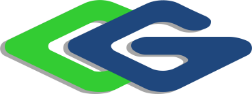 შპს „საქართველოს საერთაშორისო ენერგეტიკული კორპორაცია”რიცეულა ჰესის ექსპლუატაციის პირობების ცვლილება სკოპინგის ანგარიშიშემსრულებელი შპს „გამა კონსალტინგი“დირექტორი                    ზ. მგალობლიშვილი2021 წელიGAMMA Consulting Ltd. 19d. Guramishvili av, 0192, Tbilisi, GeorgiaTel: +(995 32) 261 44 34  +(995 32) 260 15 27 E-mail: zmgreen@gamma.ge; j.akhvlediani@gamma.gewww.facebook.com/gammaconsultingGeorgiaსარჩევი1	შესავალი	31.1	სკოპინგის ანგარიშის საკანონმდებლო საფუძველი	42	რიცეულა ჰესის საქმიანობის აღწერა	62.1	ჰესის კომუნიკაციების არსებული მდგომარეობა	62.1.1	სათავე ნაგებობები	62.1.2	სადერივაციო სისტემა	102.1.3	გამათანაბრებელი რეზერვუარი	112.1.4	სადაწნეო მილსადენი	112.1.5	ჰიდრომექანიკური ნაწილი	122.1.5.1	ჰესის შენობა	123	გარემოზე ზემოქმედების მოკლე აღწერა	143.1	ემისიები ატმოსფერულ ჰაერში, ხმაურის გავრცელება	143.2	საშიში გეოდინამიკური პროცესების განვითარების რისკები	153.3	ზემოქმედება ნიადაგის ნაყოფიერ ფენაზე, დაბინძურების რისკები	163.4	ზემოქმედება წყლის გარემოზე	163.5	ზემოქმედება ბიოლოგიურ გარემოზე	173.5.1	ფლორა	173.5.2	ფაუნა	223.5.2.1	2020 წელს ჩატარებული კვლევის შედეგები	243.5.2.1.1	ძუძუმწოვრები (კლასი: Mammalia)	253.5.2.1.2	ფრინველები (Aves)	283.5.2.1.3	ქვეწარმავლები და ამფიბიები (Reptilia  et Amphibia)	343.5.2.1.4	უხერხემლოები (Invertebrata)	353.5.3	იქთიოფაუნა	363.5.3.1	ეკოლოგიური ხარჯის მონაკვეთი	383.6	ზემოქმედება დაცულ ტერიტორიებზე	383.7	ბიოლოგიურ გარემოზე ზემოქმედების შეჯამება	393.8	ნარჩენების წარმოქმნის და მართვის შედეგად მოსალოდნელი ზემოქმედება	403.9	ზემოქმედება ადამიანის ჯანმრთელობასა და უსაფრთხოებაზე	403.10	დასაქმება და ეკონომიკური სარგებელი	413.11	ზემოქმედება სატრანსპორტო ნაკადებზე	413.12	კუმულაციური ზემოქმედება	414	გარემოსდაცვითი მენეჯმენტის და მონიტორინგის პრინციპები	424.1	გარემოზე ზემოქმედების შემარბილებელი ღონისძიებების წინასწარი მონახაზი	425	ინფორმაცია მომავალში ჩასატარებელი კვლევებისა და გზშ-ის ანგარიშის მომზადებისთვის საჭირო მეთოდების შესახებ	46შესავალიწინამდებარე ანგარიში მომზადებულია საქართველოს კანონის „გარემოსდაცვითი შეფასების კოდექსი“-ს შესაბამისად და წარმოადგენს, ამბროლაურის მუნიციპალიტეტის ტერიტორიაზე, არსებული 6.32 მგვტ დადგმული სიმძლავრის „რიცეულა“ ჰესის ექსპლუატაციის პირობების ცვლილების გარემოსდაცვითი სკოპინგის ანგარიშს. რიცეულა ჰესის რეკონსტრუქციის პროექტზე საქართველოს გარემოს დაცვისა და ბუნებრივი რესურსების სამინისტროს მიერ 2011 წლის 11 თებერვალს გაცემულია ეკოლოგიური ექსპერტიზის დასკვნა N09 (გარემოსდაცვითი გადაწყვეტილება -საქართველოს გარემოს დაცვისა და სოფლის მეურნეობის მინისტრის 2021 წლის 14 ივლისის ბრძანება N2-1073).  გარემოსდაცვითი გადაწყვეტილების მიხედვით, რეკონსტრუქციის პროექტი ითვალისწინებდა შემდეგი სამუშაოების ჩატარებას:   არსებული სათავე ნაგებობის აღდგენა რეკონსტრუქციას, კერძოდ: არსებული კაშხლის რეკონსტრუქცია;წყალმიმღების რეკონსტრუქცია (ჩამკეტი ფარების აღდგენა, წყალმიმღების არხის სალექარამდე მონაკვეთის გაფართოება);არსებული სალექარის აღდგენა და მის პარალელურად ანალოგიური პარამეტრების ახალი სალექარის მოწყობა;სალექარის და მიმყვანი არხის გადახურვა რკინა-ბეტონის ფილებით.გვირაბამდე არსებული სადერივაციო არხის აღდგენა-რეკონსტრუქცია და მის პარალელურად ახალი არხის მოწყობა;ახალი 1236 კმ სიგრძის უდაწნეო დერივაციული გვირაბის მოწყობა;ახალი გამათანაბრებელი აუზის მოწყობა;არსებული სადაწნეო მილსადენის პარალელურად დამატებითი სადაწნეო მილსადენის მოწყობა.აღნიშნული ეკოლოგიური ექსპერტიზის დასკვნის საფუძველზე, დაწყებული იქნა რიცეულა ჰესის რეკონსტრუქციის სამუშაოები, მაგრამ სამუშაოების მიმდინარეობის პროცესში მიღებული იქნა გადაწყვეტილება, რიცეულა ჰესის  რაჭა ჰესის მოწყობის თაობაზე. პროექტის მიხედვით რაჭა ჰესის ექსპლუატაციისათვის გამოყენებული იქნებოდა რიცეულა ჰესის (დადგმული სიმძლავრე 6.32 მგვტ) რეკონსტრუირებული სათაო ნაგებობა (კაშხალი). დანარჩენი კომუნიკაციები (წყალმიმღები, სადერივაციო არხი, სადერივაციო გვირაბი, გამათანაბრებელი აუზი, სადაწნეო მილსადენი და ჰესის შენობა) რაჭა ჰესისათვის მოეწყობოდა დამოუკიდებლად. გამომდინარე აღნიშნულიდან, ახალი კომუნიკაციები, რომელთა მოწყობა გათვალისწინებული იყო რიცეულა ჰესის რეკონსტრუქციის პროექტით, აშენდა რაჭა ჰესისათვის 09.11.2018 წლის N2-908 ბრძანებით გაცემული გარემოსდაცვითი გადაწყვეტილებით (2014 წლის 25 მარტის N12 ეკოლოგიური ექსპერტიზის დასკვნა) განსაზღვრული პირობების შესაბამისად. 2011 წლის 11 თებერვალს გაცემულია N09 ეკოლოგიური ექსპერტიზის დასკვნის შესაბამისად  ჩატარდა რიცეულა ჰესის კაშხლის რეკონსტრუქცია, აღდგენილი იქნა ჩამკეტი ფარები, აღდგენილი იქნა არსებული სალექარი, სარეაბილიტაციო სამუშაოები ჩაუტარდა სადერივაციო არხს და სადერივაციო მილსადენის ლითონ-კონსტრუქციის ხიდებს და ძველ გამათანაბრებელ რეზერვუარს. შესაბამისად გარემოზე ზემოქმედების შედარებით მაღალ რისკებთან დაკავშირებული იყო  რაჭა ჰესის ინფრასტრუქტურის მოწყობა, ხოლო რიცეულა ჰესის შემთხვევაში სარეაბილიტაციო სამუშაოები ჩატარდა არსებულ ნაგებობებზე და ამისათვის გამოყენებული იყო არსებული მისასვლელი გზები. შესაბამისად, რიცეულა ჰესის პროექტის მიზნებისათვის ახალი ტერიტორიები ათვისებული არ ყოფილა.გამომდინარე იქედან, რომ ორივე ჰესი ექვემდებარება შპს „საქართველოს საერთაშორისო ენერგეტიკულ კორპორაცია“-ს, მდ. რიცეულას წყლის ხარჯის გათვალისწინებით, კორპორაცია კოორდინაციას უწევს ჰესების მუშაობას.გამომდინარე იქედან, რომ რიცეულა ჰესის რეკონსტრუქციის პროექტის ფარგლებში განხირციელდა ახალი ინფრასტრუქტურის შექმნა და ამ ინფრასტრუქტურით ფუნქციონირებს რაჭა ჰესი, ხოლო რიცეულა ჰესი ფუნქციონირებს პროექტის გარემოზე ზემოქმედედბის შეფასების ანგარიშით გათვალისწინებული ახალი ინფრასტრუქტურის გარეშე,  „გარემოსდაცვითი შეფასების კოდექსის მე-5 მუხლის მე-12 ნაწილის თანახმად, საქმიანობა განიხილება სკრინინგის პროცედურას დაქვემდებარებულ საქმიანობად. რიცეულა ჰესის ინფრასტრუქტურის განთავსების ტერიტორიის ფიზიკური და ბიოლოგიური გარემოს სპეციფიკური პირობების გათვალისწინებით მიღებული იქნა გადაწყვეტილება სკრინინგის პროცედურის გავლის გარეშე, გზშ-ს ანგარიშის მომზადების თაობზე.  რიცეულა ჰესის რეაბილიტაციის სამუშაოები შესრულებულია და ჰესის ექსპლუატაციას ხორციელდება შპს. „საქართველოს საერთაშორისო ენერგეტიკული კორპორაცია”-ს მიერ, ხოლო წინამდებარე სკოპინგის ანგარიში მომზადებულია შპს „გამა კონსალტინგი“-ს მიერ. საქმიანობის განმახორციელებელი და საკონსულტაციო კომპანიების საკონტაქტო ინფორმაცია მოცემულია ცხრილი 1.1.ცხრილი 1.1.  საკონტაქტო ინფორმაციასკოპინგის ანგარიშის საკანონმდებლო საფუძველირიცეულა ჰესის საქმიანობა განეკუთვნება „გარემოსდაცვითი შეფასების კოდექსი“-ს მე-5 მუხლის მე-12 და მე-7 ნაწილებით გათვალისწინებულ საქმიანობას, კერძოდ:მე - 7 ნაწილი - სამინისტრო უფლებამოსილია საქმიანობის განმახორციელებლის თანხმობით  ცვლილება შეიტანოს შესაბამის  აღმჭურველ ადმინისტრაციულ-სამართლებრივ აქტში, თუ გარემოს დაცვისა და ბუნებრივი რესურსებით სარგებლობის სფეროში სახელმწიფო კონტროლის განმახორციელებელი ორგანოს მიერ ინსპექტირების საფუძველზე დადგინდება, რომ საქმიანობის განხორციელების ადგილზე არსებული მდგომარეობა არ შეესაბამება გზშ-ის ანგარიშში/გზშ-ისგან გათავისუფლების შესახებ დოკუმენტაციაში ასახულ გარემოებებს ან/და გზშ-ის ანგარიშით/გზშ-ისგან გათავისუფლების შესახებ დოკუმენტაციით სრულყოფილად არ შეფასდა გარემოს ცალკეულ კომპონენტებზე საქმიანობის უარყოფითი ზემოქმედება;მე-12 ნაწილი - გარემოსდაცვითი გადაწყვეტილებით გათვალისწინებული საქმიანობის საწარმოო ტექნოლოგიის განსხვავებული ტექნოლოგიით შეცვლა ან/და ექსპლუატაციის პირობების შეცვლა, მათ შორის, წარმადობის გაზრდა, ამ კოდექსით განსაზღვრული სკრინინგის პროცედურისადმი დაქვემდებარებულ საქმიანობად მიიჩნევა.ამავე კოდექსის მე 7 მუხლის მე - 13 ნაწილის მიხედვით, თუ საქმიანობის განმახორციელებელი გეგმავს ამ კოდექსის II დანართით გათვალისწინებული საქმიანობის განხორციელებას და მიაჩნია, რომ ამ საქმიანობისთვის აუცილებელია გარემოსდაცვითი გადაწყვეტილების გაცემა, იგი უფლებამოსილია სამინისტროს ამ კოდექსის მე-8 მუხლით დადგენილი წესით წარუდგინოს სკოპინგის განცხადება (სკრინინგის ეტაპის გავლის გარეშე). ასეთ შემთხვევაში გამოიყენება გარემოსდაცვითი გადაწყვეტილების გაცემისთვის ამ კოდექსით დადგენილი მოთხოვნები.მიუხედავად იმისა, რომ ექსპლუატაციის პირობების ცვლილება გარემოზე ზემოქმედების მასშტაბებს არ ზრდის, როგორც პირველ პარაგრაფშია მოცემული, საქმიანობის განმახორციელებელმა მიიღო გადაწყვეტილება მოამზადოს სკოპინგის ანგარიში სკრინინგის ეტაპის გავლის გარეშე. საქართველოს კანონის „გარემოსდაცვითი შეფასების კოდექსი“-ს მე-6 მუხლის შესაბამისად გზშ-ს ერთ-ერთი ეტაპია სკოპინგის პროცედურა, რომელიც განსაზღვრავს გზშ-ისთვის მოსაპოვებელი და შესასწავლი ინფორმაციის ჩამონათვალს და ამ ინფორმაციის გზშ-ის ანგარიშში ასახვის საშუალებებს. აღნიშნული პროცედურის საფუძველზე მზადდება წინასწარი დოკუმენტი (სკოპინგის ანგარიში), რომლის საფუძველზედაც სამინისტრო გასცემს სკოპინგის დასკვნას. კოდექსის ზემოაღნიშნული მოთხოვნებიდან გამომდინარე მომზადებულია სკოპინგის ანგარიში, რომელიც კოდექსის მე-8 მუხლის შესაბამისად მოიცავს შემდეგ ინფორმაციას:დაგეგმილი საქმიანობის მოკლე აღწერას, მათ შორის: ინფორმაცია საქმიანობის განხორციელების ადგილის შესახებ, ობიექტის საპროექტო მახასიათებლები, ოპერირების პროცესის პრინციპები და სხვ;დაგეგმილის საქმიანობის და მისი განხორციელების ადგილის ალტერნატიული ვარიანტების აღწერას;ზოგად ინფორმაციას გარემოზე შესაძლო ზემოქმედების და მისი სახეების შესახებ, რომლებიც შესწავლილი იქნება გზშ-ის პროცესში;ზოგად ინფორმაციას იმ ღონისძიებების შესახებ, რომლებიც გათვალისწინებული იქნება გარემოზე მნიშვნელოვანი უარყოფითი ზემოქმედების თავიდან აცილებისათვის, შემცირებისათვის ან/და შერბილებისათვის;ინფორმაციას ჩასატარებელი კვლევებისა და გზშ-ის ანგარიშის მომზადებისთვის საჭირო მეთოდების შესახებ.სკოპინგის ანგარიშის შესწავლის საფუძველზე სამინისტრო გასცემს სკოპინგის დასკვნას, რომლითაც განისაზღვრება გზშ-ის ანგარიშის მომზადებისთვის საჭირო კვლევების, მოსაპოვებელი და შესასწავლი ინფორმაციის ჩამონათვალი. სკოპინგის დასკვნის გათვალისწინება სავალდებულოა გზშ-ის ანგარიშის მომზადებისას.რიცეულა ჰესის საქმიანობის აღწერა ჰესის კომუნიკაციების არსებული მდგომარეობასათავე ნაგებობებისათავე კვანძის შემადგენლობაში შედის წყალსაშვიანი ბეტონის კაშხალი, სიმაღლით 5.59 მ, სიგრძით 50 მ, გვერდითი წყალსაშვიანი წყალმიმღებით. მარცხენა ნაპირთან მოწყობილი ორმალიანი გამრეცხი რაბი. რაბის სიგანე შეადგენს 3.0 მ-ს. კაშხლის ზედა ბიეფში  შეტბორილი წყლის მოცულობა შეადგენს მაქსიმუმ 1,2 – 1,5 ათასი მ3-ს, ხოლო წყლის სარკის ზედაპირის ფართობია დაახლოებით 0,25ჰა-ს.სათავე ნაგებობის შემადგენლობაშია ასევე  ორსექციანი სალექარი და სალექარამდე მიმყვანი არხი. სალექარის მარჯვენა მხარეს მოწყობილია მექანიკური ჩამკეტი ფარი, საიდანაც იგი მყარი ნატანისაგან თავისუფლდება. მყარი ნატანის ჩაშვება ხდება მდ. რიცეულაში. სალექარის მარცხენა მხარეს სადერევაციო არხის წყალმიმღებზე მოწყობილია გისოსი, გისოსით შეჩერებული მდ. რიცეულას  ნატანი (ხის ტოტები და მცენარეთა ფოთლები) იწმინდება მექანიკურად. სადერივაციო არხის ბოლოს, მილის შესასვლელთან,  მოწყობილია კიდევ ერთი გისოსი დამატებითი გაწმენდისათვის.სალექარის და სადერივაციო არხის საწყისი მონაკვეთის ხედები მოცემულია სურათზე 2.1.1.  აღსანიშნავია, რომ სათაო ნაგებობები გამოყენებულია ასევე, რაჭა ჰესის ფუნქციონირებისათვის, კერძოდ: წყალმიმღებზე მოწყობილია ორი საკეტი ცალკე რიცეულა ჰესისათვის და ცალკე რაჭა ჰესისათვის, საიდანაც  წყლის მიწოდება ხდება დამოუკიდებელი მიმყვანი არხებით შესაბამის სალექარებში. სალექარების გავლის შემდეგ წყლის მიწოდება რაჭა ჰესის სადაწნეოავზამდე ხდება ახლად აშენებული გვირაბის საშუალებით, ხოლო რიცეულა ჰესის გამათანაბრებელ რეზერვუარამდე ადრე არსებული მილსადენის საშუალებით. შემდეგ რიცეულა ჰესის და რაჭა ჰესისათვის წყლის მიწოდება ხდება დამოუკიდებელი მილსადენების საშუალებით. რიცეულა ჰესის და რაჭა ჰესის კომუნიკაციების ურთიერთგანლაგების სქემა მოცემულია ნახაზზე 2.1.1., რიცეულა ჰესის ნაგებობების  სიტუაციური სქემა სურათზე 2.1.1.1., ხოლო სათაო ნაგებობების სქემა მოცემულია ნახაზზე 2.1.1.2.ნახაზი 2.1.1.1. რიცეულა ჰესის და რაჭა ჰესის კომუნიკაციების განლაგების სქემა 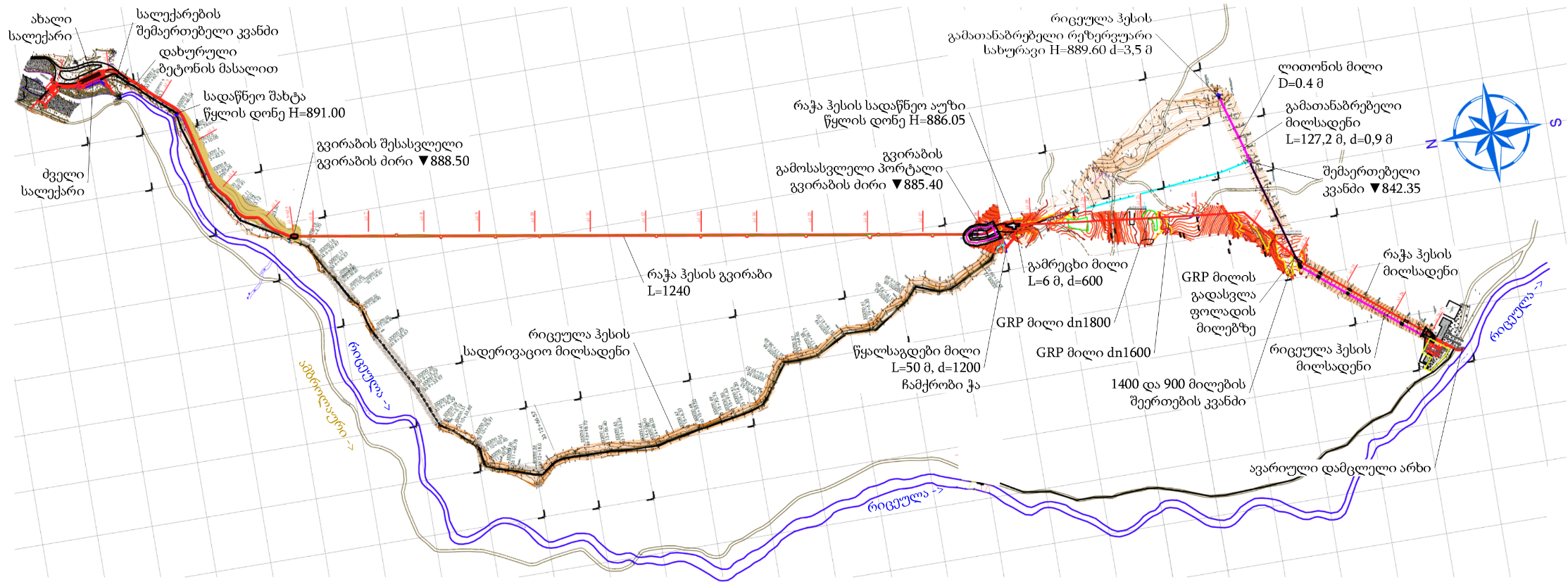 სურათი 2.1.1. ჰესის კომუნიკაციების სიტუაციური სქემა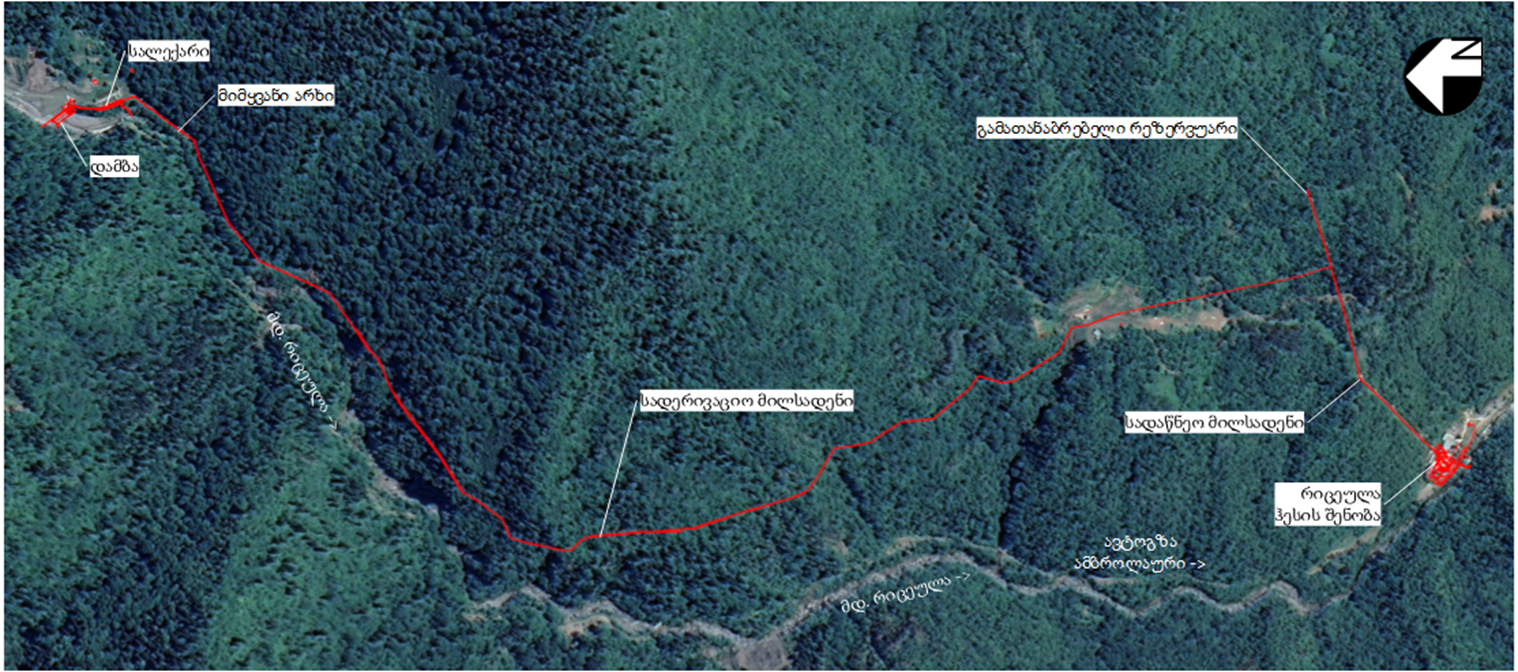 ნახაზი 2.2.1.2. რიცეულაჰესის და რაჭა ჰესი სათაო ნაგებობების სქემა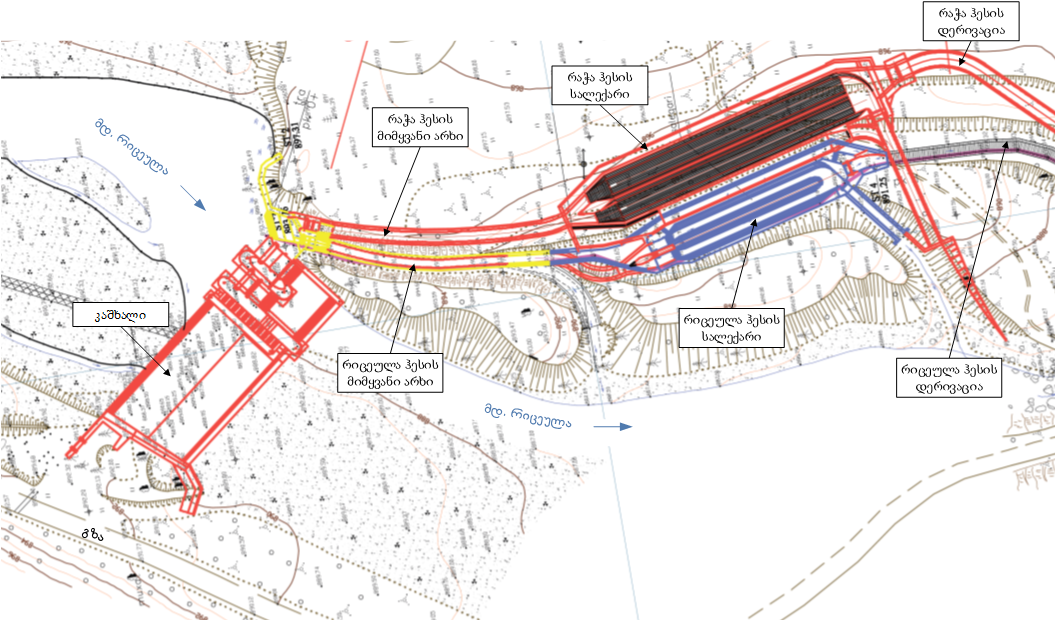 სურათი 2.1.2 კაშხლი მდ. რიცეულაზე სადერივაციო სისტემა როგორც პირველ პარაგრაფშია მოცემული რეკონსტრუქციის პროექტის მიხედვით,  გათვალისწინებული იყო ძველი სადერივაციო სისტემის გაუქმება და გამათანაბრებელ რეზერვუარამდე წყლის ახალად აშენებეული გვრიაბის გავლით მიწოდება. რიცეულა ჰესის სარეკონსტრუქციო სამუშაოების მიმდინარეობის პროცესში, შპს „საქართველოს საერთაშორისო ენერგეტიკული კორპორაცია“-ს მიერ მიღებული იქნა გადაწყვეტილება რაჭა ჰესის მოწყობის თაობაზე და ახალი  ჰიდროტექნიკური ნაგებობები (მიმყვანი არხი, სალექარი, სადერივაციო არხი, გვირაბი, სადაწნეო აუზი) რომლებიც განკუთვნილი იყო რიცეულა ჰესის რეკონსტრუქციის პროექტით, მოეწყო რაჭა ჰესისათვის. რაჭა ჰესისათვის ასევე ცალკეა მოწყობილი წყალმიმღებიის ღიობი, სადაწნეო მილსადენი, რომელიც განთავსებულია  არსებული (რიცეულა ჰესის) სადაწნეო მილსადენის პარალელურად. გამომდინარე აღნიშნულიდან რაჭა ჰესს და რიცეულა ჰესს დღეისათვის საერთო გააჩნიათ მხოლოდ კაშხალი, ხოლო დანარჩენი ნაგებობები (წყალმიმღებიდან დაწყებული გამყვანი არხის ჩათვლით) გააჩნიათ ცალ-ცალკე. აღსანიშნავი ის გარემოება, რომ არსებული რთული რელიეფური პირობების გამო, რაჭა ჰესის სადერივაციო სისტემის არსებობიდან გამომდინარე, რიცეულა ჰესისათვის ახალი სადერივაციო ნაგებობის მოწყობა როგორც ტექნიკურად, ასევე გარემოსდაცვითი თვალსაზრისით მიუღებელია, კერძოდ: ადგილი ექნება როგორც ფიზიკურ, ასევე ბიოლოგიურ გარემოზე ნეგატიური ზემოქმედების მაღალ რისკებს.  რიცეულა ჰესის ძველი სადერივაციო სისტემა წარმოდგენილია სადერივაციო არხის, მილსადენის და გვირაბების (შტოლნების) სახით, სადაც განთავსებულია მილსადენი. სადერივაციო სისტემის საწყის მონაკვეთზე მოწყობილია სადერივაციო არხი, რომელიც წარმოადგენს მართკუთხედის კვეთის ღია არხს, რომლის პარამეტრებია: სიგრძე – 210 მ, სიღრმე – 1,2 მ, სიგანე –   1.4 მ. სადერივაციო არხი გრძელდება 1,0 მ დიამეტრის ფოლადის მილსადენით, რომელიც იქვე შედის პირველ გვირაბში, შემდეგ მეორე გვირაბში და შემდეგ მიემართება გამათანაბრებელ რეზერვუარამდე. პირველი გვირაბის სიგრძეა 51 მ., ხოლო მეორე გვირაბის 204 მ. გვირაბების დიამეტრია 2,5 მ, რაც საშუალებას იძლევა თავისუფლად მოხდეს მილსადენის ტექნიკური მომსახურება. დერივაცია გათვალისწინებულია 2,78 მ3/წმ წყლის ხარჯის გატარებაზე.სადერივაციო არხზე შესრულებულია შემდეგი სამუშაოები: ზოგიერთ მონაკვეთზე მოხდა ბეტონის არხის კედლების შეკეთება, აღდგენილია არხზე წყლის გადამყვანი ბეტონის ღვარსაშვი და შეცვლილია არხის დაზიანებული გადახურვის ფილები.  ჩატარებულია ასევე სადერივაციო მილსადენის სარეაბილიტაციო სამუშაოები, კერძოდ: მილსადენის ღია უბნები გაიწმინდა და გაიფხიკა, აღდგენილი იქნა თორმეტი  დაზიანებული საანკერო საყრდენი და აღდგენილი იქნა მილსადენის დერეფანში არსებული ლითონ-კონსტრუქციის ხიდები. აღსანიშნავია, რომ სადერივაციო სისტემის რეაბილიტაციის სამუშაოები შესრულებულია არსებული გზების გამოყენებით და შესაბამისად სამუშაოების პროცესში დამატებითი ტერიტორიების ათვისებას ადგილი არ ქონია.     გამათანაბრებელი რეზერვუარიგამათანაბრებელი აუზი მოწყობილია სადერივაციო სისტემის ბოლოს. იგი წარმოადგენს ცილინდრული ტიპის რკინა-ბეტონის  რეზერვუარს, რომლის სიმაღლე 15 მ-ია, ხოლო დიამეტრი – 4 მ. სადაწნეო მილსადენისადაწნეო მილსადენის სიგრძე გამათანაბრებელი რეზერვუარიდან არის 575 მ, დიამეტრი 0,9 მ. პირველი უბანი, სიგრძით 215 მ გაყვანილია თხრილში, ხოლო მეორე უბანი 360 მ ღიად, შესაბამისი კონსტრუქციის შუალედურ და ოთხ საანკერო საყრდენებზე. ჰესის რეაბილიტაციის სამუშაოების პერიოდში საანკერო საყრდენებს და  შუალედურ საყრდენებს ჩაუტარდა რეაბილიტაციის (გაძლიერების) სამუშაოები. მილსადენი გაიწმინდა და შეიღება ანტიკოროზიული საღებავით. ჩატარდა განშტოების კვანძის რეკონსტრუქციის სამუშაოები.სურათი 2.1.4.1. სადაწნეო მილსადენი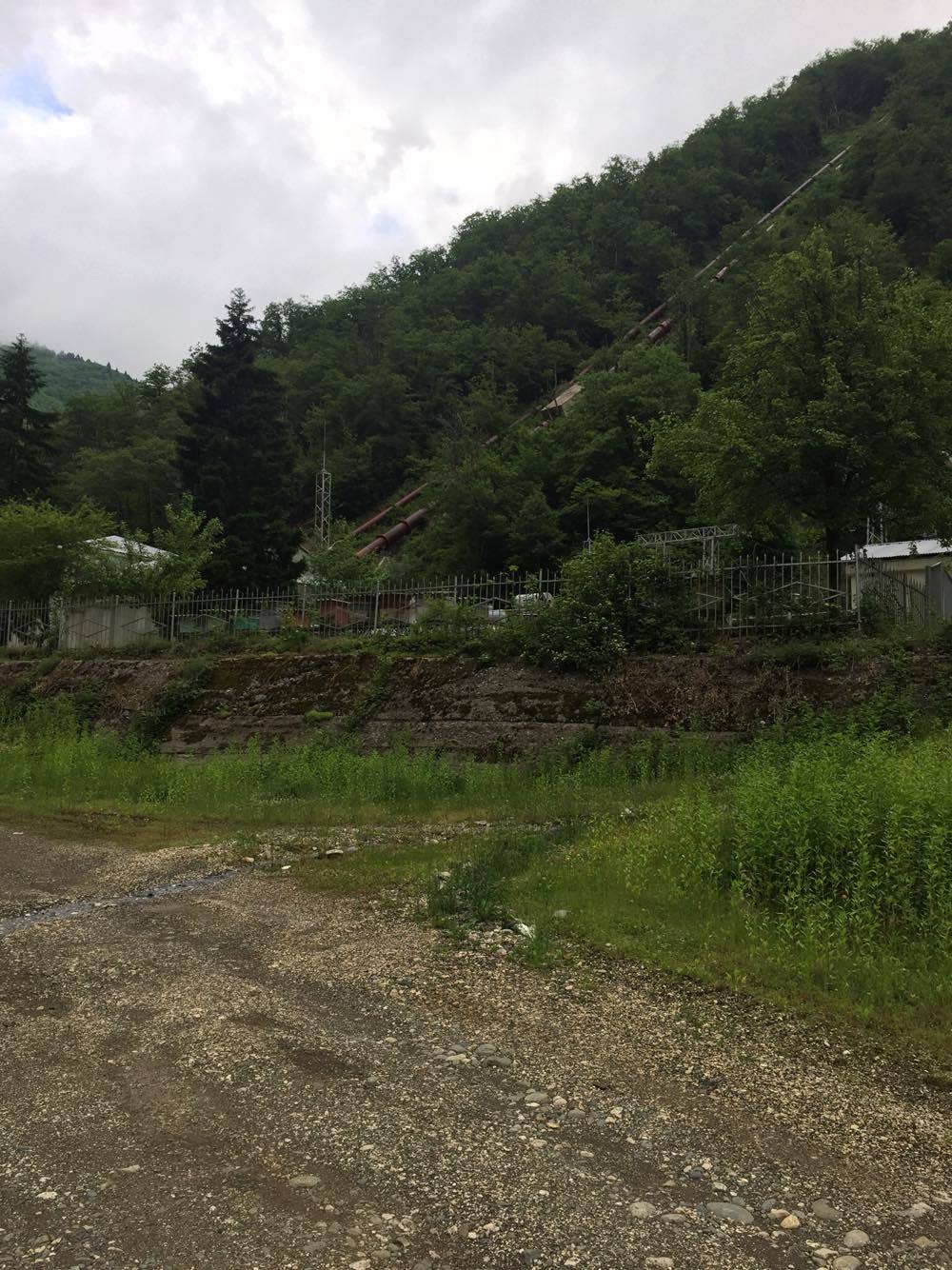 ჰიდრომექანიკური ნაწილიჰესის შენობა ჰესის შენობა წარმოადგენს რკინა-ბეტონის ერთსართულიან ნაგებობას. ჰესის შენობასთან, ბოლო საანკერო საყრდენთან 10 მ-ზე სატურბინე მილსადენზე მიერთებულია d=0,7 მ დიამეტრის კოლექტორი, რომელიც მოწყობილი იყო ორი მცირე სიმძლავრის აგრეგატისათვის წყლის მისაწოდებლად. 2011 წლის N09 ეკოლოგიური ექსპერტიზის დასკვნის მიხედვით ჰესის შენობაში გათვალისწინებული იყო ორი ახალი ფრენსისი ტიპის ტურბინის დამონტაჟება, რაც არ განხორციელდა  (აღნიშნული ტურბინები დამონტაჟდა რაჭა ჰესისათვის) და ექსპლუატაციაში დარჩა არსებული, ავსტრიული ფირმა „ფოიტი“-ს წარმოების პელტონის ტიპის ჰორიზონტალური ღერძიანი სამი აგრეგატი, საერთო დადგმული სიმძლავრით 6,32 მვტ. აგრეგატებს ჩაუტარდა რეაბილიტაცია და აღიჭურვა შესაბამისი განახლებული სისტემებით: თანამედროვე ტირისტორული აღგზნების სისტემით, დამონტაჟდა 2 ცალი სიჩქარის რეგულატორი და 2 ცალი დისკური ავტომატური მართვის ტურბინისწინა ჩამკეტი. კაპიტალურად გარემონტდა ჰიდროაგრეგატები, გამყვანი არხი და სამანქანო დარბაზი, აღდგა ხიდური ამწე. ტურბინებში გადამუშავებული წყალი გამყვანი არხით ჩაედინება მდ. რიცეულაში. ჰესის შენობაში განთავსებულია სააკუმულატორო, დახურული განამაწილებელი მოწყობილობა, საკუთარი მოხმარების TM-320/6 (ტევადობა – 0,48 ტ ზეთი), 35/04 სიმძლავრის ტრანსფორმატორი. ძალური კვანძის შემადგენლობაში ასევე შედის:საგენერატორო, სადაც დამონტაჟებულია 1 სამფაზიანი გენერატორი აღმგზნებით და აღრიცხვის კვანძი;დენის გამმართველი 1; მართვის ფარი;ქვესადგური, რომლის ტრიტორიაზე განთავსებულია:2 ერთეული 35 მვტ სიმძლავრის ძალოვანი ტრანსფორმატორი; აქედან ერთი მუშა მდგომარეობაშია და მე-2 სარეზერვო: ტმ-6300/35 (ზეთის ტევადობა  – 4,800 კგ); მეორე ტმ-3200/35 (ზეთის ტევადობა  – 4,970 კგ), ძალოვანი ტრანსფორმატორები განთავსებულია ბეტონის საძირკველზე. ქვესადგურის ტერიტორიაზე ასევე განთავსებულია 3 ცალი ვაკუუმური  ამომრთველი.ერთი ძაბვის ტრანსფორმატორი:TM-2500/35/10 (ტევადობა – 2 ტ ზეთი);ერთი დენის ტრანსფორმატორი:TM-1000/10 (ტევადობა – 1,85 ტ ზეთი).რიცეულა ჰესის და რაჭა ჰესის ცალხაზოვანი სქემა მოცემულია ნახაზზე 2.1.5.1.1.ნახაზი 2.1.5.1.1.  რიცეულა ჰესის და რაჭა ჰესის ცალხაზოვანი სქემა 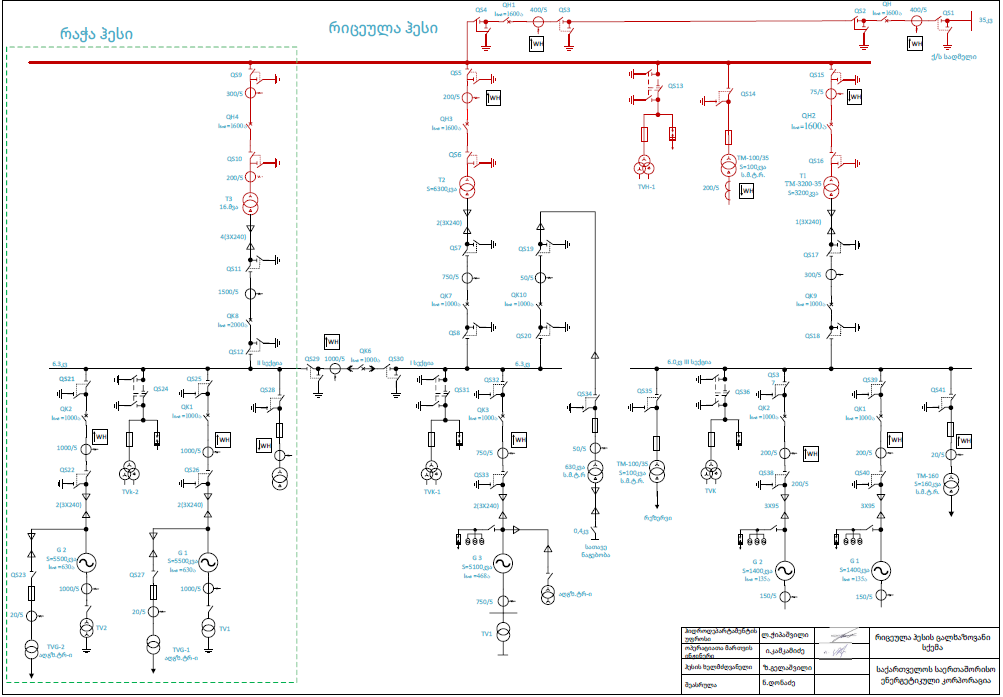 გარემოზე ზემოქმედების მოკლე აღწერაროგორც წინამდებარე ანგარიშშია მოცემული, რაჭა ჰესის მოწყობასთან დაკავშირებით, აღარ მოხდა რიცეულა ჰესისათვის ახალი ჰიდროტექნიკური ნაგებობების მოწყობა და განხორციელდა მხოლოდ არსებული ნაგებობების რეაბილიტაციის სამუშაოები. პროექტის მიზნებისათვის გამოყენებული იყო არსებული საექსპლუატაციო გზები და შესაბამისად, დამატებით ახალი ტერიტორიების ათვისებას ადგილი არ ქონია. რეაბილიტაციის ფარგლებში მინიმუმამდე იყო შემცირებული მიწის სამუშაოების მოცულობები, რადგან ახალი ნაგებობები არ ყოფილა მოწყობილი და სამუშაოები ძირითადად მოიცავდა არსებული ნაგებობების ტერიტორიის გაწმენდას და რეაბილიტაციას. ამასთანავე აღსანიშნავია ის ფაქტი, რომ რეაბილიტაციის პროცესში საშენებელო ტექნიკის და სატრანსპორტო საშუალებების ინტენსიურ მოძრაობას ადგილი არ ქონია, სამუშაოების მცირე მოცულობებიდან გამომდინარე.   ყოველივე ზემოთ თქმულიდან გამომდინარე, რიცეულა ჰესის ნაგებობებზე ჩატარებული სარეაბილიტაციო სამუშაოები გარემოზე ზემოქმედების მაღალ რისკებთან დაკავშირებული არ ყოფილა. ქვემოთ მოკლედ მოცემულია გარემოს ცალკეულ რეცეპტორებზე ზემოქმედების შეფასება.   ემისიები ატმოსფერულ ჰაერში, ხმაურის გავრცელებაჰესის კომუნიკაციების განლაგების არეალში და მის სიახლოვეს ატმოსფერული ჰაერის დაბინძურების და ხმაურის გავრცელების სტაციონალური წყაროები არ ფიქსირდება. არსებული მდგომარეობით ემისიების და ხმაურის გავრცელების ძირითადი წყაროა საავტომობილო გადაადგილება, თუმცა ისიც ძალიან დაბალი ინტენსივობის. აღნიშნულიდან გამომდინარე შეიძლება ითქვას, რომ საპროექტო არეალში ატმოსფერული ჰაერის ფონურ დაბინძურებას ადგილი არ აქვს, ხოლო ანთროპოგენური ხმაურის გავრცელების ალბათობა მინიმალურია.რიცეულა ჰესის და რაჭა ჰესის ოპერირების პროცესში, ემისიის წყაროები არც სათაო ნაგებობის და არც ძალური კვანძის ტერიტორიაზე არ არსებობს. ემისიები მოსალოდნელია მხოლოდ ტექმომსახურების/რემონტის დროს. ემისიების მოცულობა და ზემოქმედების დონე დამოკიდებული იქნება ჩასატარებელი სამუშაოების მასშტაბზე, ხანგრძლივობაზე და სამუშაოების წარმოების ადგილზე. თუმცა ეს ზემოქმედება დროში შეზღუდული და შექცევადი იქნება. რიცეულა ჰესის ექსპლუატაციის პროცესში, ხმაურის გავრცელების ძირითად წყაროს 2 ჰიდროტურბინა წარმოადგენს. თუ გავითვალისწინებთ, რომ ტიპიური ჰიდროტურბინების საპასპორტო მონაცემების მიხედვით ხმაურის მახასიათებლები შეადგენს 96 დბა-ს, 2 ტურბინის ერთდროულად მუშაობის შემთხვევაში ხმაურის დონე გენერაციის ადგილზე იქნება 99 დბა. აღნიშნული ტურბინები მოთავსებულია დახშულ კორპუსში (გარსაცმში), რომლის ხმაურის შთანთქმის მაჩვენებელი შეადგენს 10 დბა-ს. ამდენივეს შთანთქავს ჰესის რკინა-ბეტონის შენობაც. რაც იმის ვარაუდის საშუალებას იძლევა, რომ დასახლებული პუნქტების დაშორების გათვალისწინებით საცხოვრებელი ზონის საზღვართან ხმაურის გავრცელება პრაქტიკულად არ მოხდება.ქვესადგურიდან საცხოვრებელი ზონის დაცილების მანძილის გათვალისწინებით ტერიოტრიებზე ატმოსფერულ ჰაერში მავნე ნივთიერებების გავრცელებით გამოწვეული ზემხმაურის გავრცელებით გამოწვეული ზემოქმედება მოსალოდნელი არ არის. ექსპლუატაციის ეტაპზე ხმაური შეიძლება იყოს გამოწვეული მიმდინარე ან ავარიული შემთხვევების გამო საჭირო ტექმომსახურება/რემონტის დროს თვით სარემონტო სამუშაოებით და/ან ტრანსპორტის გადაადგილების გამო. ეს „დამატებითი“ ზემოქმედება მოკლევადიანი იქნება და დამოკიდებული იქნება სამუშაოების მოცულობასა და ხანგრძლივობაზე.   საშიში გეოდინამიკური პროცესების განვითარების რისკებირიცეულა ჰესის განთავსების  ტერიტორია მდებარეობს მთავარი კავკასიონის ძლიერ დანაწევრებულ სამხრეთ ფერდის მთისწინეთში, რომელიც გეოლოგიური თვალსაზრისით აგებულია შუა იურიული ასაკის ბაიოსური იარუსის ნალექებით და ლითოლოგიურად წარმოდგენილია: პორფირიტებითა და მათი პიროკლასტებით, კერძოდ - ტუფობრექჩიებით (ძირითადად მასიური), ტუფოქვიშაქვებით, ტუფებით და ტუფოფიქლებით. სათავე ნაგებობის ზედა ბიეფში, ბაიოსურ ნალექებს ენაცვლება ლეიასური იარუსის ქარსოვანი ქვიშაქვები და ფიქლები, რომლებითაც აგებულია, როგორც მდ. რიცეულას და მდ. ხედეთურას, ასევე მისი მარჯვენა და მარცხენა შენაკადების ხეობები. ჰესის შენობის ქვემოთ, მდინარის დინების მიმართულებით, ბაიოსის დანალექებს ენაცვლებიან კიმერიჯიულ-ტიტონური იარუსების ფერადი წყების თიხები და თიხოვანი ქვიშაქვები. საკვლევ ტერიტორიაზე მეოთხეული დანალექები ფართო გავრცელებით სარგებლობენ და წარმოდგენილი არიან: მდ. რიცეულას ჭალა-კალაპოტში თიხა-ქვიშნარ-ქვიშოვან შემავსებლიდანო კაჭარ-კენჭნაროვანი დანალექებით, ციცაბოდ დახრილი ფერდობების ძირში კოლუვიურ-დელუვიური გენეზისის უხეშმონატეხოვანი დანაგროვებით, ხოლო დამრეცად დახრილ ფერდობებზე ელუვიურ-დელუვიური გენეზისის მონატეხოვანი მასალის ჩანართებიანი თიხებით და თიხნარებით. თანამედროვე საშიში გეოლოგიური პროცესებიდან, შეიძლება გამოიყოს მეწყრულ-გრავიტაციული მოვლენები, რომლებიც განვითარებულია მძლავრი დელუვიურ-პროლუვიური თიხოვანი შედგენილობის მქონე დანალექთა გავრცელების არეალში.ჰიდროგეოლოგიური თვალსაზრისით საკვლევი რაიონისთვის დამახასიათებელია ცირკულირებადი ნაპრალოვანი მიწისქვეშა წყლები, წყაროების მცირე დებეტიანი გამოსავლებით და ჭალა-ტერასების ფოროვანი ცირკულაციის გრუნტის წყლები. ორივე ტიპის წყლები მტკნარია და გამოირჩევიან საკმაოდ კარგი სასმელი თვისებებით (წყლები არ არის აგრესიული ბეტონის მიმართ). ის გარემოება, რომ მდ. რიცეულაზე არსებული კაშხლის ექსპლუატაციის პერიოდში, ქვედა ბიეფში ადგილი არ ჰქონია წყაროების წარმოქმნას, მიუთითებს იმაზე, რომ პორფირიტული წყების გამოუფიტავ ქვიშაქვებზე დაფუძნებული ნაგებობის შემოვლითი ფილტრაცია ძლიერ გართულებულია. საქართველოს ტერიტორიის ტექტონიკური დანაწევრების კორექტირებული სქემის მიხედვით (ე. გამყრელიძე 2000წ) მდ. რიცეულას წყალშემკრები აუზი მთლიანად მიეკუთვნება დიდი კავკასიონის სამხრეთი ფერდის ნაოჭა სისტემის გაგრა-ჯავის ზონას და მდებარეობს ქვედა, შუა და ზედა იურიული, აგრეთვე შუა იურიული ვულკანოგენური ქანებით და ცარცული ასაკის კარბონატულ-ტერიგენული წარმონაქმნებით აგებული სორის ანტიკლინის სამხრეთ ფრთაზე, რომელიც ძლიერ დანაოჭებულ-დანაწევრებულია და მრავალრიცხოვანი წვრილი წყვეტითი დისლოკაციებით არის გართულებული. ჰიდროტექნიკური ნაგებობა მდებარეობს გაგრა-ჯავის ზონის ჩრდილოეთიდან და სამხრეთიდან შემომსაზღვრელი ორი სუბგანედური ორიენტაციის მქონე სიღრმულ რღვევას შორის მოქცეულ ტერიტორიაზე. ჰიდროტექნიკური ნაგებობები აღნიშნული ზონის ჩრდილოეთ საზღვრიდან დაცილებულია დაახლოებით 18-20კმ-ით, ხოლო სამხრეთიდან 2-4 კმ-მდე. როგორც წინამდებარე ანგარიშია მოცემული, რიცეულა ჰესის რეაბილიტაციის სამუშაოები ჩატარებულია არსებულ ნაგებობებზე და შესაბამისად შესრულებული მიწის სამუშაოების მოცულობები იყო მინიმალური და საშიში გეოდინამიკური პროცესების განვითარების რისკები იყო მინიმალურია. აღსანიშნავია, რომ როგორც აუდიტის პროცესში დადგინდა, ჰესის კომუნიკაციების მიმდებარე ფერდობები სტაბილურ მდგომარეობაშია და გეოდინამიკური პროცესების განვითარების თვალსაზრისით მაღალი რისკი უბნები წარმოდგენილი არ არის.    შპს „საქართველოს საერთაშორისო ენერგეტიკული კორპორაცია“-ს მიერ სისტემატურად ტარდება ჰესის კომუნიკაციების განთავსების ტერიტორიებზე საშიში გეოდინამიკური პროცესების გეგმიური მონიტორინგი. მონიტორინგის შედეგების მიხედვით, საჭიროების შემთხვევაში დაიგეგმება და განხორციელდება შესაბამისი პრევენციული და შემარბილებელი ღონისძიებები.   ზემოქმედება ნიადაგის ნაყოფიერ ფენაზე, დაბინძურების რისკებიშესრულებული სარეაბილიტაციო სამუშაოების ხასიათის და მცირე მოცულობების გათვალისწინებით, ნიადაგის და გრუნტის ხარისხზე ზემოქმედების რისკები არ შეიძლება ყოფილიყო მაღალი. ამასთანავე რადგან ახალი გზების მოწყობას და ახალი ტერიტორიების ათვისებას ადგილი არ ქონია, ნიადაგის ნაყოფიერ ფენაზე ზემოქმედების რისკიც შეიძლება ჩაითვალოს უმნიშვნელოდ.ჰესის ექსპლუატაციის ეტაპზე ნიადაგის ნაყოფიერებაზე და ხარისხზე ზემოქმედების რისკები დაბალია. პოტენციური დაბინძურების წყაროები ძირითადად იარსებებს ძალური კვანძების და ქვესადგურის ტერიტორიაზე და წარმოდგენილი იქნება ნარჩენების დროებითი დასაწყობების უბნებით და ზეთშემცველი დანადგარებით (ტრანსფორმატორები, ამომრთველები და სხვ.). როგორც აუდიტის პროცესში დადგინდა ნარჩენების შეგროვება ხდება მარკირებულ კონტეინერებში და სახიფათო ნარჩენებისათვის დროებითი დასაწყობებისათვის გამოყოფილია ცალკე სათავსი. ცალკე ასევე ზეთების შესანახად გამოყოფილი კონტეინერული ტიპის სათავსი.  აღნიშნულის გათვალისწინებით შეიძლება ითქვას, რომ ჰესის რეაბილიტაციის პროექტის განხორციელების შედეგად ნიადაგის ნაყოფიერ ფენაზე და გრუნტზე მოსალოდნელი ზემოქმედების არის მინიმალური. ზემოქმედება წყლის გარემოზეწყლის გარემოზე ზემოქმედების თვალსაზრისით, განხილვას ექვემდებარება რიცეულა ჰესის სათავე ნაგებობაზე კაშხლის რეკონსტრუქციის პროექტის განხორციელება, რაც განსაზღვრული იყო 2011 წლის 11 თებერვალს გაცემულიN09 ეკოლოგიური ექსპერტიზის დასკვნის პირობებით. რაც შეეხება დასკვნის პირობების ცვლილებით, არსებული სადერივაციო სისტემის რეაბილიტაციის პროექტის განხორციელებას, წყლის გარემოზე ზემოქმედებას ადგილი არ ქონია, კერძოდ: ცვლილებები არ შეხებია კაშხლის რეკონსტრუქციის პროექტს და ასაღები წყლის რაოდენობას, ამასთანავე სადერივაციო სისტემის რეაბილიტაციის პროცესში რიცეულა ჰესი არ იყო მოქმედებაში და შესაბამისად წყლის ხარისხზე ზემოქმედების რისკი პრაქტიკულად არ არსებობდა.   ჰესის ექსპლუატაციის პერიოდში მდ. რიცეულაზე ნეგატიური ზემოქმედება შესაძლოა სამივე მიმართულებით გამოიხატოს (წყლის ხარჯის შემცირება, ზემოქმედება ჰიდროლოგიურ და კალაპოტურ რეჟიმებზე, ზემოქმედება წყლის ხარისხზე). სათაო ნაგებობის საშუალებით წყლის სადერივაციო სისტემაში გადაგდების გამო მდ. რიცეულას წყლის ხარჯის შემცირება მოსალოდნელია იმ მონაკვეთზე რომელიც მოქცეულია კაშხალსა და გამყვან არხს შორის. მდინარის ამ მონაკვეთში წყალმომხმარებლები არ ფიქსირდება. მდინარეში წყლის შემცირებასთან დაკავშირებით ნეგატიური ზემოქმედება მოსალოდნელია ბიოლოგიურ გარემოზე.   ჰესის გარემოზე ზემოქმედების შეფასების პროცესში ეკოლოგიური ხარჯის გაანგარიშება მოხდა 50%-იანი უზრუნველყოფის საშუალო მრავალწლიური ხარჯის 10% გათვალისწინებით, რაც 0.546 მ3-ს შეადგენს. ეკოლოგიური ხარჯის პროცენტული განაწილება თვეების მიხედვით მოცემულია ცხრილში 3.4.1.    ცხრილი 3.4.1.კაშხლის არსებული კონსტრუქცია, უზრუნველყოფს ზედა ბიეფში წყლის ნაკადის დაწყნარებას და ამავდროულად არ შეუშლის ნატანის ტრანზიტულ მოძრაობას ქვედა ბიეფში. გარდა კაშხლის არსებობისა, მდინარის უნარს გადაადგილოს მყარი ნატანი ზემოდან ქვემო მიმართულებით, ასევე შეზღუდავს წყლის ბუნებრივი ხარჯის შემცირება. თუმცა წყალუხვობის პერიოდში, მომატებული წყლის დონე გარკვეულწილად აღადგენს მყარი ჩამონატანის ბუნებრივ ბალანს. სალექარში დაგროვილი მყარი ნატანის გატარება მოხდება გამრეცხი არხის მეშვეობით.მიუხედავად იმისა, რომ მნიშვნელოვნად შემცირდება წყალუხვობის პერიოდში კაშხლის ქვედა ბიეფში გასატარებელი ხარჯის რაოდენობა, მდინარის ჰიდროლოგიური რეჟიმის ცვალებადობამ არ უნდა მოახდინოს მნიშვნელოვანი გავლენა მდ. რიცეულას კალაპოტის დეფორმაციაზე, ვინაიდან მყარი ნატანის ტრანსპორტირების რეჟიმის ცვალებადობა არ არის მოსალოდნელი (მყარი ნატანის დალექვა კაშხლის ზედა ბიეფში ვერ მოხდება მისი მცირე მოცულობის გამო, ხოლო წყალუხვობის პერიოდში ზედა ბიეფი გაიწმინდება გამრეცხი საკეტის საშუალებით). ასევე უნდა აღინიშნოს, რომ არ მოხდება მდ. რიცეულას ფერდობების დატბორვა ან მათი გამორეცხვა. პროექტის მიხედვით ძალოვანი კვანძის ფარგლებში წარმოქმნილი სამეურნეო-ფეკალური ჩამდინარე წყლების გაწმენდისათვის მოწყობილია კომპაქტური ბიოლოგიური გამწმენდი ნაგებობა. გაწმენდილი წყლების ჩაშვება ხდება მდ. რიცეულაში. ზდჩ-ის ნორმების პროექტი დადგენილი წესით 2018 წელში შეთანხმებულია საქართველოს გარემოს დაცვის და სოფლის მეურნეობის სამინისტროსთან.ზემოქმედება ბიოლოგიურ გარემოზეფლორა მდ. რიცეულას წყალშემკრები აუზი მდიდარია ტყის მასივებით და მდინარისპირა ტყეებით. მდინარისპირულ ტყეს ძირითადად ქმნის მურყანი, მდგნალი, თხილი, თხმელა. ტყეები ძირითადად წარმოდგენილია წიფლით, სოჭით, ნაძვით, ფიჭვით, წაბლით, ქართული მუხით, რცხილით, ტყის დანარჩენი ფორმაციების ხვედრითი წილი მაღალმთის ტყეებში მცირეა და ძირითადად ფრაგმენტების სახითაა წარმოდგენილი. ხეობაში ქვეტყე ალაგ-ალაგ კოლხური ქვეტყით არის წარმოდგენილი შქერი Rhododendron ponticum, წყავი Laurocerasus officinalis M. Roem. (=Prunus Laurocerasus L), ჭყორი Ilex colchica, თხილი Corylus avellana, კავკასიური მოცვი Vaccinium arctostaphylos,. მაყვალი Rubus caucasicus, იელი  Rh. luteum. სუბალპური ფორმაციებში კარგადაა განვითარებული სუბალპური მაღალბალახეულობა: Heracleum mantegazzianum, Pyrethrum macrophyllum, Gadellia lactiflora, Inula magnifica, Grossheimia polyphylla, Ligusticum alatum, Oberna wallechiana. მეორე იარუსში Alchimilla caucasica, Trifolium ambiguum და სხვა. მესამე იარუსს შეადგენენ თითქმის მიწაზე გაკრული მცენარეები, რომელთაგან აღსანიშნავია Veronica filiformis, Clinopodium vulgare, Trifolium alpestre, Agrostis planifolia და სხვა. დიდი ადგილი უჭირავს მეორად მდელოებს Nardus stricta-ს გაბატონებით, რაც ზოოგენური ფაქტორის (ძოვება) შედეგია. რიცეულა ჰესის და რაჭა  ჰესის გავლენის ზონაში გამოიყოფა სამი სახის განსხვავებული ჰაბიტატი:უშუალოდ მდინარის პირი ”რიყე”ჭალის ტყის ფრაგმენტებიტყესათავე ნაგებობები მდებარეობს ზ.დ-დან 962 მ. სიმაღლეზე, რომლის მიმდებარედ წარმოდგენილია გატყიანებული ტერიტორიები. უშუალოდ სათავე ნაგებობა განთავსებულია ხეობის სამხრეთი ფერდის გამეჩხერებული ტყის გავაკებულ მდელოზე. აქ განვითარებულია რელიეფის რბილი, ტალღოვანი და შედარებით დამრეც ფერდობიანი ბორცვები; აღნიშნული ადგილი გარშემორტყმულია მაღალი სიხშირის ტყით; ტყე ამ ზონაში შერეული ხასიათისაა და დიდი ადგილი უჭირავს ფიტოცენოზებს: მურყანი, კავკასიური სოჭი, აღმოსავლური ნაძვი, თელა, ცაცხვი, ტირიფი, ქართული მუხა, აღმოსავლური წიფელი, ჩვეულებრივი ნეკერჩხალი, რცხილა, ცრუ აკაცია, პანტა, მაჟალო, ბალამწარა, ტაბლაყურა და სხვა.ძალური კვანძების განთავსების ტერიტორია (ზ.დ. 646 მ) მცენარეთა დიდი სიხშირით არ გამოირჩევა, აქ მცენარეული საფარი ანთროპოგენური ხასიათისაა. აღსანიშნავია ის ფაქტი, რომ ჰესების კომუნიკაციების განთავსების ზონაში საქართველოს წითელ ნუსხაში შეყვანილი სახეობები არ ფიქსირდება. კვლევის პერიოდში (2020 წლის აგვისტო) განხორციელდა „რიცეულა ჰესი“-ს სათავე ნაგებობის, სანაყარო ტერიტორიების, არხის, შენაკადის ტერიტორიისა და გამათანაბრებელი რეზერვუარის მიმდებარე ლანდშაფტებზე რეაბილიტაციის სამუშაოების შემდგომი მონიტორინგი. ყველა ჩამოთვლილ საკვლევ მონაკვეთებზე წარმოდგენილია მდინარისპირა მურყნარი ტყისა და შერეული ტყის ჰაბიტატები. უნდა ითქვას, რომ ჩატარებული სამუშაოების ტიპი არ არის საფრთხის შემცველი. აღნიშნულ ჰაბიტატებში მცენარეთა საერთო პროექციული დაფარულებიდანო საერთო ჯამში დაახლოებით მცენარეთა 5-7%-ია ხელყოფილი. აქვე აღსანიშნავია რომ ზემოქმედების ქვეშ მოყოლი ტერიტორიაზე არ შეინიშნება ხელოვნური ჩარევის შედეგად ჰაბიტატის დაკარგვის კვალი, ტერიტორიებზე  ბუნებრივად მიმდინარეობს მცენარეული საფარის აღდგენის პროცესი. კერძოდ, კი ძირითად ადგილი აქვს მურყანისა (Alnus barbata) და თხილის (Corylus avellana) ახალგაზრდა ინდივიდებით ზემოქმედების ქვეშ მოქცეული ტერიტორიების დაკავებას. ამრიგად, საკვლევ ტერიტორიაზე და მის შემოგარენში არსებული ბუნებრივი მცენარეულობა არ განიცდის რაიმე სახის გაუარესებას, რაც შესაძლოა სხვა - არაბუნებრივი სახეობების შემოჭრით ყოფილიყო განპირობებული ან რაიმე ტიპის დაავადებით, რომელიც მცენარეებს საფრთხეს შეუქმნიდა.სურათი 3.5.1.1. სათავე ნაგებობის, სანაყარო ტერიტორიების, არხის, შენაკადის ტერიტორიისა და გამათანაბრებელი რეზერვუარების ტერიტორიები.ცხრილში მოცემულია ჩამოთვლილ საორიენტაციო მონაკვეთებზე  ბუნებრივად ამოსული მცენარეული საფარის სახეობრივი შემადგენლობის ნუსხას:საკვლევ ტერიტორიებზე გავრცელებული ზოგიერთი მცენარის ფოტომასალასაკვლევ ტერიტორიებზე გავრცელებული ზოგიერთი მცენარის ფოტომასალაფაუნა ლიტერატურული წყაროების მიხედვით, ასევე რაჭა ჰესის და რიცეულა ჰესის პროექტების ფარგლებში  ჩატარებული კვლევის შედეგების მიხედვით, მდ. რიცეულას ხეობა გამორჩეულია ცხოველთა სახეობრივი მრავალფეროვნებით. ლიტერატურული წყაროების და ადრე ჩატარებული კვლევების შედეგების ანალიზის შედეგად, მდ. რიცეულას ხეობაში მობინადრე ცხოველთა სახეობების შესახებ ინფორმაცია მოცემულია ქვემოთ წარმოდგენილ ცხრილებში:  ცხრილი 3.5.2.1. პროექტის არეალში ლიტერატურული ცნობებით დაფიქსირებული ძუძუმწოვრებიცხრილი 3.5.2.2. პროექტის არეალში ლიტერატურული ცნობებით დაფიქსირებული ძუძუმწოვრებიცხრილი 3.5.2.3. საკვლევ ტერიტორიაზე დაფიქსირებული ან ლიტერატურულად ცნობილი ქვეწარმავლებიცხრილი 3.5.2.4. საკვლევ ტერიტორიაზე დაფიქსირებული ან ლიტერატურულად ცნობილი ამფიბიები.ექსპლუატაციის ეტაპზე ცხოველებზე ნეგატიური ზემოქმედების უმთავრეს წყაროდ მდინარეში  წყლის დონის შემცირება შეიძლება ჩაითვალოს, თუმცა მინიტორინგის ფარგლებში ჩატარებული კვლევებით დადგენილია, რომ საპროექტო არეალი წყლის მოყვარული ცხოველების მნიშვნელოვანი კონცენტრაციის ადგილებს არ წარმოადგენს. სხვა მხრივ ჰესის ექსპლუატაციის ფაზაზე ხმელეთის ბიოლოგიურ გარემოზე შესაძლო ნეგატიური ზემოქმედების სახეებიდან აღსანიშნავია ხმაურის გავრცელებასთან დაკავშირებული ზემოქმედება, რაც არ შეიძლება ჩაითალოს მნიშნელოვან ზემოქმედებად, რადგან ხმაურის წყაროები (ძირითადად ჰიდროაგრეგატები) განთავსებულია დახურულ შენობებში და ხმაურის გავრცელების დონეები არ არის მაღალი. წყლის ხარისხის გაუარესების შემთხვევაში მოსალოდნელია წყალთან დაკავშირებულ ცხოველებზე ზემოქმედება. ასეთი სახის არაპირდაპირი ზემოქმედებები ძირითადად ძალური კვანძების ტერიტორიაზეა მოსალოდნელი, მაგრამ გამოყენებული ჰიდროტურბინების გათვალისწინებით ნამუშევარ წყალში ზეთის მოხვედრის რისკი პრაქტიკულად არ ასებობს.  ლიტერატურული წყაროების და კვლევების შედეგების მიხედვით, ჰესის გავლენის ზონაში მოქცეულ მდ. რიცეულას მონაკვეთზე ბინადრობს  3.5.2.5. ცხრილში მოცემული სახეობები. ცხრილი 3.5.2.5.  პროექტის გავლენის ზონაში მოქცეული მდ. როცეულას მონაკვეთზე მობნადრე  თევზის სახეობოები  და მათი დაცულობის სტატუსებიშპს „საერთაშორისო ენერგერტიკული კორპორაცია“-ს მიერ მონიტორინგის გეგმის შესაბამისად ტარდება ბიოლოგიურ გრემოზე ზემოქმედების მონიტორინგი.2020 წელს ჩატარებული კვლევის შედეგებისაკვლევი ტერიტორია, ტყით არის დაფარული, ხეობაში ძირითადად წარმოდგენილია შერეული ტყე, უმეტესად ფართოფოთლოვნების დომინირებით. 2020 წლის აგვისტოს თვეში განხორციელებულმა საველე კვლევამ აჩვენა, რომ ჰესის მშენებლობისას დაზიანებული ჰაბიტატები, აღდგენილია, ასევე  დადგინდა, თუ ფაუნის, რომელი წარმომადგენლები არიან გავრცელებული ხეობაში და მის მიდებარე ტერიტორიაზე, ასევე მოხდა სახეობების იდენტიფიკაცია და მათი ტაქსონომიურად ვალიდური სამეცნიერო სახელწოდებების განსაზღვრა.რუკა 3.5.2.1.1. საკვლევ ზონაში დაფიქსირებული ცხოველთა სახეობების სივრცეში განაწილების რუკა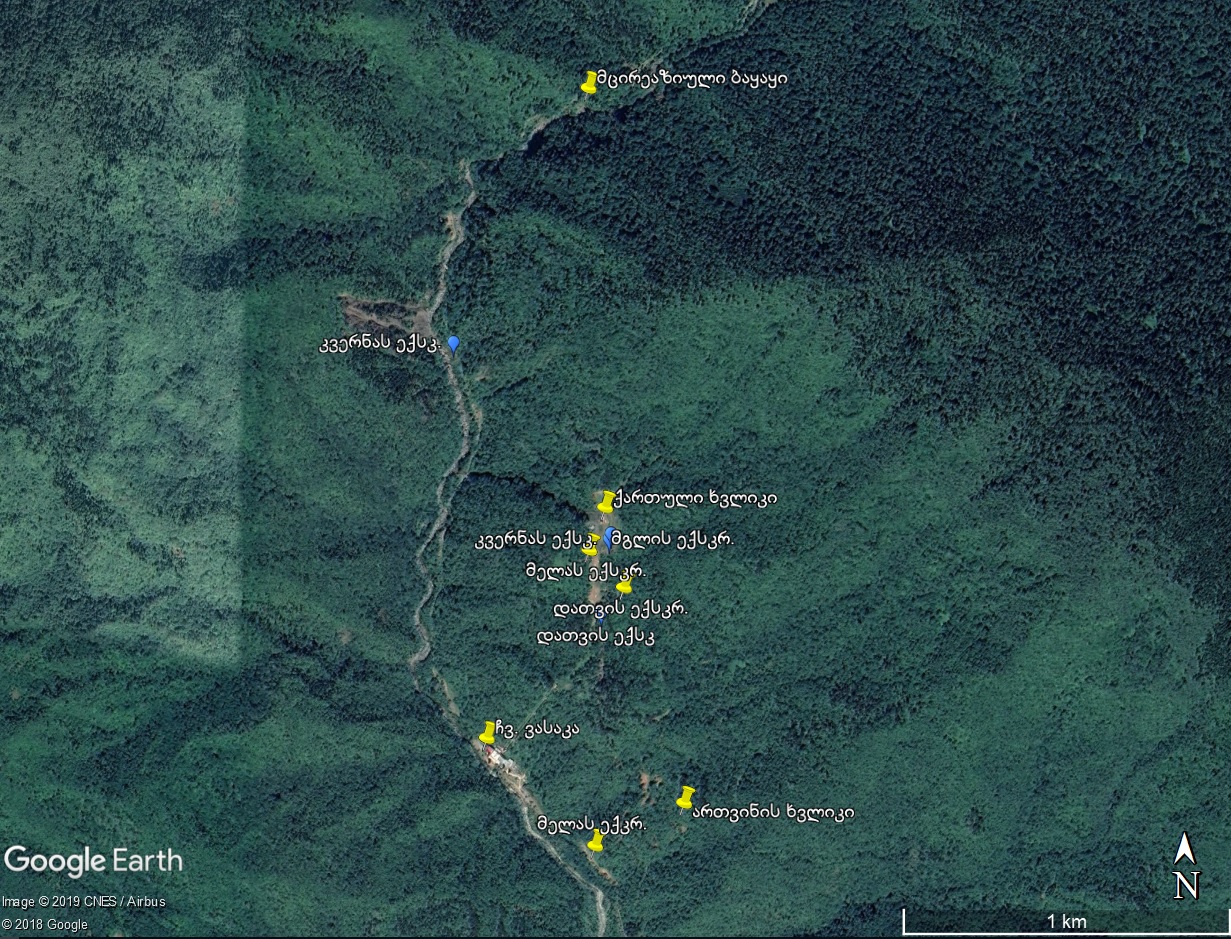 ძუძუმწოვრები (კლასი: Mammalia) ჩატარებული საველე კვლევისას, არსებული ჰესის, სადაწნეო მილსადენის ზონაში დაფიქსირდა: მურა დათვის, მგლის, მელას და კვერნას ექსკრემენტები, ასევე მელას ექსკრემენტი დაფიქსირდა ჰესის შენობის სიახლოვეს. კვერნას ექსკრემენტი დაფიქსირდა სათავე ნაგებობისკენ მიმავალ გზაზე.სურათი 3.5.2.1.1.1 მურა დათვის (Ursus arctos) ექსკრემენტებისურათი 3.5.2.1.1.2.  მგლის Canis lupus  ექსკრემენტი E- 345404 N- 4715494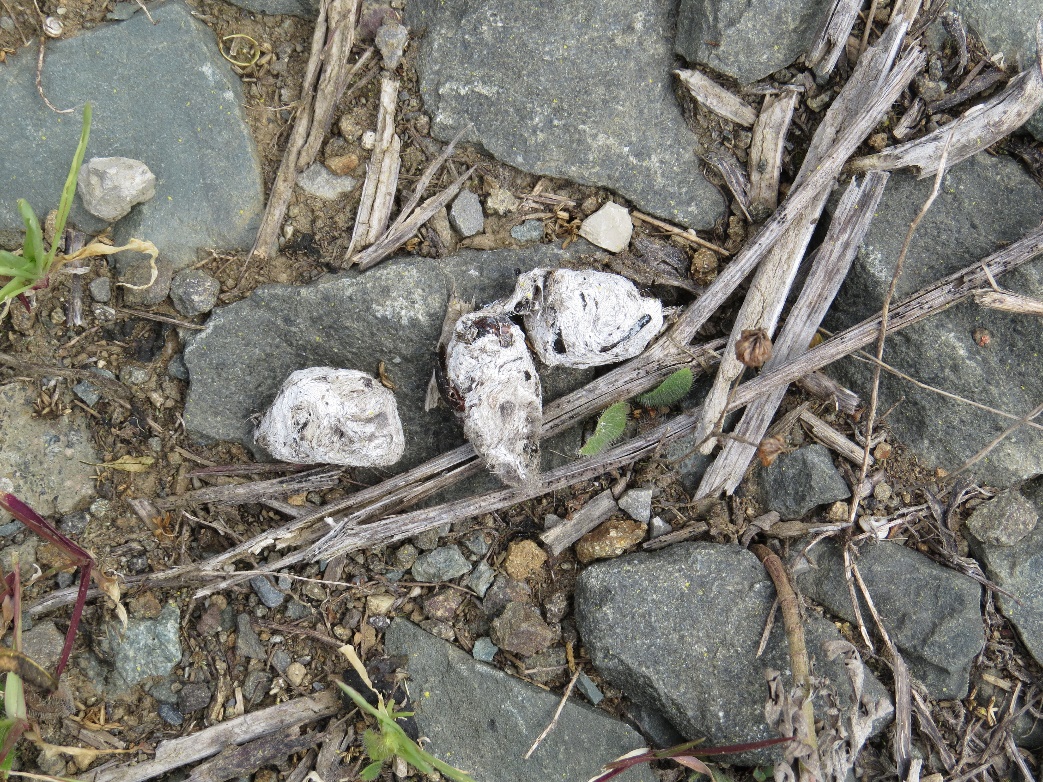 სურათი 3.5.2.1.1.2 მელას Vulpes vulpes  ექსკრემენტისაველე კვლევის პერიოდში დათვალიერდა მდ. რიცეულას სანაპირო ზოლი მაგრამ წავის არსებობის კვალი დაფიქსირებული არ ყოფილა. კვლევის შედეგების მიხედვით, წავის საბინადროდ ხელსაყრელი ჰაბიტატები უპირატესად წარმოდგენილია რიცეულას კაშხლის ზედა დინებაში, მდინარის ქვედა დინებაში სანაპიროები დიდი ზომის ლოდნარითაა  წარმოდგენილი, რაც წავისათვის არახელსაყრელია. ცხრილი 3.5.1.1.4. საკვლევ რეგიონში გავრცელებული ძუძუმწოვრების სახეობებიღამურები-ხელფრთიანები (Microchiroptera): ლიტერატურულ წყაროებზე დაყრდნობით და საველე კვლევის მიხედვით საკვლევ ზონაში და მის მიმდებარე ტერიტორიებზე ხელფრთიანთა 13 სახეობაა გავრცელებული. 2019 წლის აგვისტოში განხორციელებული საველე კვლევისას დაფიქსირდა Pipistrellus-ის და Eptesicus-ის გვარის წარმომადგენლები (იხ. ცხრ. 3.5.1.1.5.)ცხრილი 3.5.1.1.5. საკვლევ და მის მიმდებარე ტერიტორიებზე გავრცელებული ხელფრთიანთა სახეობები.ფრინველები (Aves)ორნითოლოგიური კვლევა აგვისტოს თვეში (2020 წელ) განხორციელდა. ეს პერიოდი საკმაოდ ხელსაყრელი დროა ფრინველებზე დასაკვირვებლად. ლიტერატურული წყაროების და საველე კვლევების მიხედვით, ტერიტორიაზე გვხვდება ფრინველთა 83-მდე სახეობა. აქედან 24 სახეობა მობინადრეა და მთელი წლის განმავლობაში გვხვდება. ამ სახეობებიდან დომინირებს მცირე ზომის, ბეღურასნაირთა რიგის წარმომადგენელი ფრინველები. აღნიშნული სახეობები ფართოდ არიან გავრცელებული საქართველოს ყველა რეგიონში. აღწერილი 83 სახეობის ფრინველიდან 4 სახეობა შესულია საქართველოს „წითელ ნუსხაში“  მოწყვლადის სტატუსით (მთის არწივი Aquila chrysaetos, ბატკანძერი Gypaetus barbatus, ორბი Gyps fulvus, ბუკიოტი Aegolius funereus).  კვლევის განმავლობაში, საკვლევი უბნის ტერიტორიაზე არ დაფიქსირებულა არცერთი დაცული სახეობა.  დომინანტი სახეობები, რომლებიც გვხვდებოდა საკვლევ ტერიტორიაზე ყოფნის დროს იყვნენ: მცირე თეთრყელა ასპუჭაკა Sylvia curruca, რუხი ბოლოქანქარა Motacilla cinerea, ჩვ. ბოლოცეცხლა Phoenicurus phoenicurus, სოფლის მერცხალი Hirundo rustica და მტაცებლებიდან რამდენჯერმე შეგვხვდა ჩვეულებრივი კაკაჩა Buteo buteo. არ შეგვხვედრია ბუდეები, თუმცა საკვლევი ტერიტორია და მიმდებარე ადგილები წარმოადგენს ხელსაყრელ ჰაბიტატს აღნიშნული ფრინველთა სახეობებისთვის და შესაძლოა მომდევნო სეზონისთვის გაიკეთონ ბუდე. აღნიშნული ტერიტორია არ წარმოადგენს ფრინველთათვის მნიშვნელოვან ადგილს (ფმა). ქვემოთ მოცემულია ორნითოფაუნის წარმომადგენლების ფოტომასალა, რომელთა გადაღებაც მოხდა საველე კვლევების დროს. სურათების განმარტებაში მოცემულია სახეობის ქართული და ლათინური დასახელება.ცხრილი 3.5.2.1.2.1.  საკვლევ ტერიტორიაზე დაფიქისირებული და ლიტერატურულად ცნობილი ფრინველთა სახეობებიქვეწარმავლები და ამფიბიები (Reptilia  et Amphibia)საველე კვლევისას ქვეწარმავლებიდან დაფიქსირდა ქართული ხვლიკი (Darevskia rudis) და ართვინული ხვლიკი (Darevskia derjugini) , ხოლო ამფიბიებიდან       მცირეაზიური ბაყაყი (Rana macrocnemis) და ჩვეულებრივი ვასაკა  (Hyla arborea) .               ცხრილი 3.5.2.1.3.1 საკვლევ ტერიტორიაზე და მის  მიმდებარედ გავრცელებული და დაფიქსირებული, ქვეწარმავლების და ამფიბიების სახეობები.უხერხემლოები (Invertebrata)2019 წლის აგვისტოს თვეში განხორციელებული საველე კვლევისას უხერხემლოებიდან დაფიქსირდა შემდეგი სახეობები:იქთიოფაუნალიტერატურული წყაროების და კვლევების შედეგების მიხედვით, ჰესის გავლენის ზონაში მოქცეულ მდ. რიცეულას მონაკვეთზე ბინადრობს  3.5.3.1 ცხრილში მოცემული სახეობები. ცხრილი 3.5.3.1.  პროექტის გავლენის ზონაში მოქცეული მდ. როცეულას მონაკვეთზე მობნადრე  თევზის სახეობოები  და მათი დაცულობის სტატუსებისაველე კვლევების დროს, შეფასდა: მდ. რიცეულაზე არსებული სათავე ნაგებობის თევზსავალი და თევზამრიდი ნაგებობის ტექნიკური მდგომარეობა, მუშაობის ეფექტურობა, თევზსავალში გატარებული წყლის ხარჯის საკმარისობა, ეკოლოგიური ხარჯის საკმარისობა, მდინარის წყლის ხარისხი, წყალსატევში ჰიდრობიონტების ფონური მდგომარეობა. 2018-2019 წლებში კვლევა ჩატარდა წყლის ყველა პერიოდში, კერძოდ: 2018 წლის სექტემბერის და დეკემბერის თვეებში და  2019 წლის მაისის და აგვისტოს თვეებში. 2019 წლის აგვისტოს თვის მონიტორინგის პერიოდში რიცეულას სათაო ნაგებობიდან გატარებული წყლის ხარჯი, შესაბამისობაში იყო დადგენილ მინიმალურ ეკოლოგიურ ხარჯთან (0,546 მ3/წმ,). კვლევის  პერიოდში თევზსავალში გაედინებოდა დაახლოებით 0.3 მ3/წმ ხარჯი, ხოლო თევზსავალის ქვედა ბიეფში შექმნილი იყო ერთარხიანი დინება. თევზსავალის საფეხურები არ საჭიროებდა გაწმენდას.  ყველა კვლევის პერიოდში თევზსავალი იმყოფებოდა გამართულ მდგომარეობაში.  სურათი  3.5.3.1. მდ. რიცეულაზე არსებული სათაო ნაგებობის თევზსავალი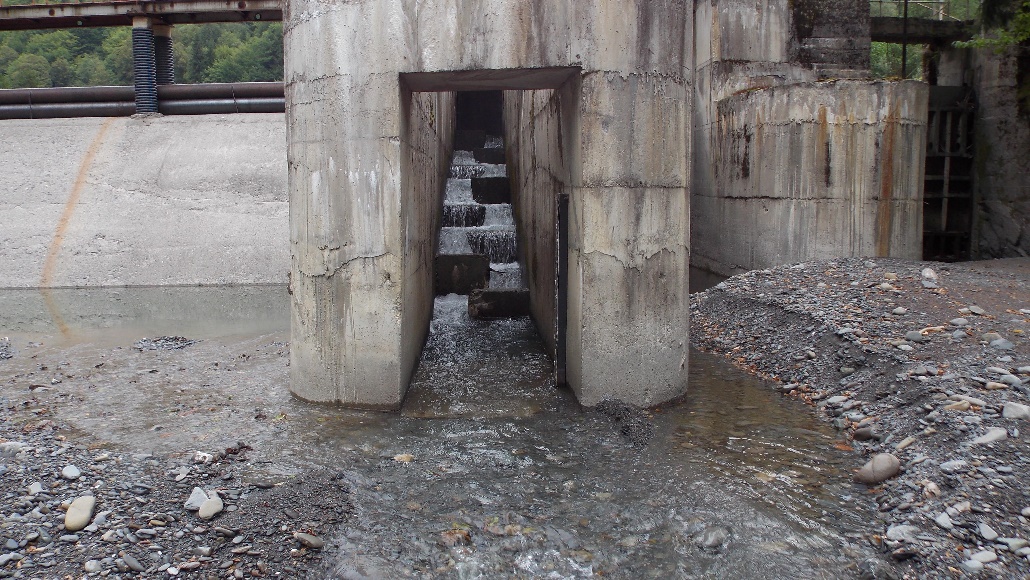 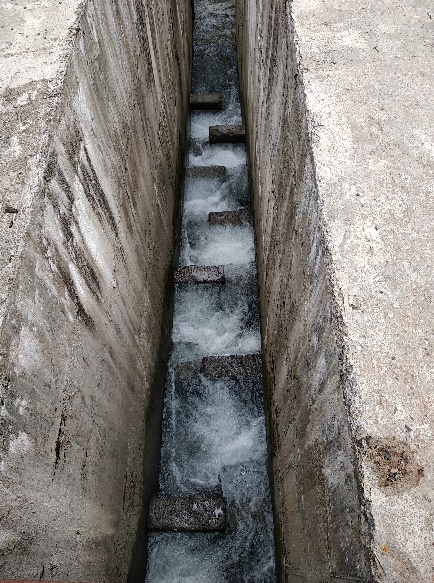 კაშხლის ქვედა ბიეფში დამონტაჟებულია პროექტის მიხედვით გათვალისწინებული დონემზომი, რომლის საშუალებით სათაო ნაგებობის პერსონალი აკონტროლებს ქვედა ბიეფში გატარებულ ეკოლოგიური ხარჯის რაოდენობას.სურათი 3.5.3.2. რიცეულას სათაო ნაგებობის კაშხლის ქვედა ბიეფში არსებული წყლის დონმზომი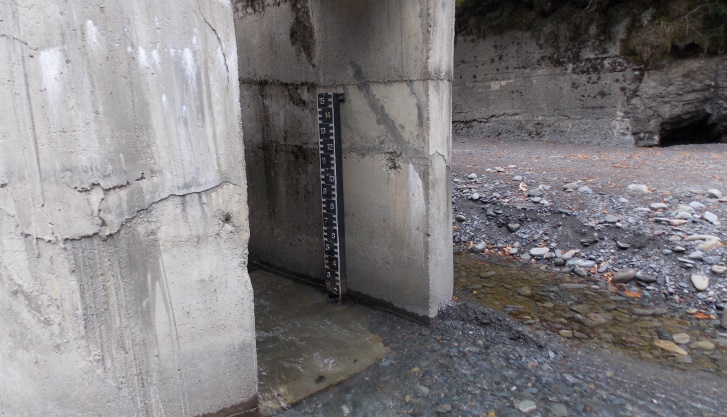 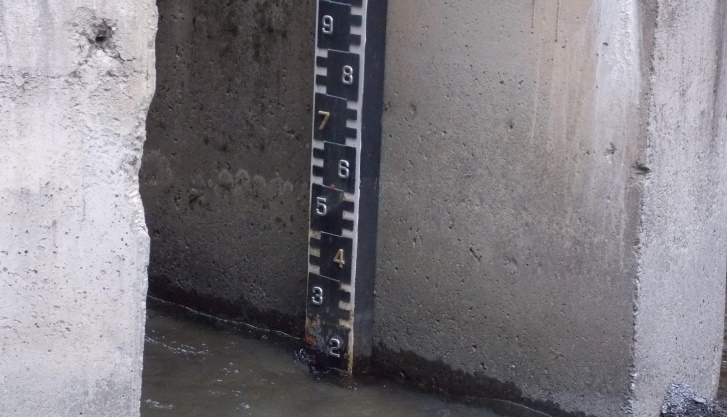 ეკოლოგიური ხარჯის დანარჩენი ნაწილის გადინება ხდება გამრეცხი ფარის საშუალებით, რომელიც შემდეგ უერთდება თევზსავალიდან გატარებულ ხარჯს და ქმნის ერთარხიან დინებას.სურათი  3.5.3.3. სათავე ნაგებობიდან გატარებული წყლის ეკოლოგიური ხარჯი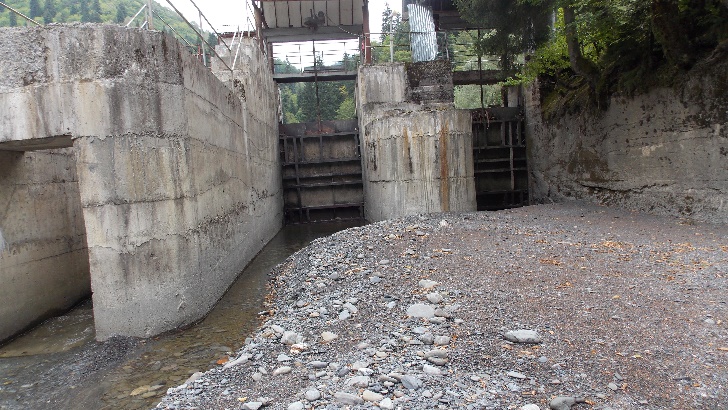 წყალმიმღები აღჭურვილია უხეში და წმინდა გისოსით, უხეში გისოსი გათვალისწინებულია მოტივტივე დიდი ზომის ნარჩენების შესაკავებლად, ხოლო წმინდა გისოსი წვრილდისპერსიული შეტივნარებული ნარჩენების შესაკავებლად და თევზის სადაწნეო სისტემაში მოხვედრის პრევენციის მიზნით.  წმინდა გისოსი დამონტაჟებულია ასევე სალექარის ბოლო ნაწილში სადერივაციო არხის წინ.  წმინდა გისოსის ღიოებების დიამეტრი შეადგენს 22 მმ-ს. კვლევის პერიოდში მოხდა ვიზუალური დაკვირვება წყალმიმღებში, მიმყვან არხში და სალექარში თევზის არსებობის დაფიქსირების მიზნით, ასევე გამოიკითხა ძალური კვანძის პერსონალი და ადგილობრივი მოსახლეობა. კვლევის შედეგების მიხედვით მიმყვან არხში და სალექარში თევზის არსებობა არ დაფიქსირებულა, ხოლო გამოკითხვის შედეგების მიხედვით დაზიანებული თევზის ნარჩენები ჰესის ქვედა ბიეფში არასდროს შეუნიშნავთ.   ეკოლოგიური ხარჯის მონაკვეთიყველა კვლევის პერიოდი ჩატარებულია მდ. რიცეულას დამბების ქვედა ბიეფების კალაპოტის გეომორფოლოგიური მდგომარეობის  და მდინარეში წყლის ფენის სიღრმის მონიტორინგი. აღნიშნული კვლევა აუცილებლობას წარმოადგენს, რადგან მდ. რიცეულას კალაპოტი გამოირჩევა რთული რელიეფით და გეომორფოლოგიური პირობებით, კერძოდ: მდინარის კალაპოტი დაახლოებით 1 კმ სიგრძის მონაკვეთზე წარმოდგენილია მსხვილი ლოდნარით, რაც ხელშემშლელი ფაქტორია ერთარხიანი დინების და საჭირო სიღრმის წყლის შექმნის თავლსაზრისით. აღნიშნულ მონაკვეთზე ხშირია ჩქერებიანი მონაკვეთები და მცირე სიმაღლის ჩანჩქერები. როგორც აუდიტის პერიოდში დადგინდა, სათაო ნაგებობიდან ჰესის გამყვან არხამდე მონაკვეთზე ისეთი წერტილები სადაც თევზი ვერ შეძლება გადაადგილებას დაფიქსირებული არ ყოფილა. გავლენის ზონაში მოქცეული მონაკვეთზე თითქმის ყველგან მდინარის ნაკადის სიღრმე აღემატებოდა 0.3-0.4 მ-ს. შესაბამისად შენარჩუნებულია თევზის გადაადგილებისათვის საჭირო მინიმალური პირობები. მდინარის კალაპოტში (განსაკუთრებით ზემოთ აღნიშნულ 1 კმ-იან მონაკვეთზე) თითქმის ყოველ 5-10 მ-ში წარმოქმნილია გუბურები, რაც თევზის შესვენებისათვის კარგი საშუალებაა. გარდა ამისა 3-4 წერტილში წარმოდგენილია ლოდებით ჩახერგილი მონაკვეთები. ზემოქმედება დაცულ ტერიტორიებზერიცეულა ჰესის სათაო ნაგებობის უშუალო სიახლოვეს გადის ზურმუხტის ქსელის მიღებული უბანი „რაჭა-ლეჩხუმი“ (GE0000058), რომელიც სათაო ნაგებობიდან დაშორებულია დაახლოებით 50 მ-ით. თუ გავითვალისწინებთ, რომ რიცეულა ჰესის  რეაბილიტაციის სამუშაოები ჩატარებული იქნა არსებული ნაგებობების დერეფანში და ახალი ტერიტორიები ათვისებული არ ყოფილა, ზურმუხტის ქსელის უბნის ბიოლოგიურ გარემოზე პირდაპირ ზემოქმედებას ადგილი არ ქონია. არაპირდაპირი ზემოქმედების თავლსაზრისით საყურადღებოა ატმოსფერული ჰაერის ხარისხზე და აკუსტიკურ ფონზე ზემოქმედების რისკები, მაგრამ  სარეაბილიტაციო სამუშაოების მცირე მოცულობების და დაბალი ინტენსივობიდან გამომდინარე, ზემოქმედება შეფასებულია როგორც უმნიშვნელო.  სურათი 3.6.1. ზურმუხტის ქსელის კანდიდატი უბნის და რიცეულა ჰესის სათაო ნაგებობების ურთიერთ განლაგების სქემა 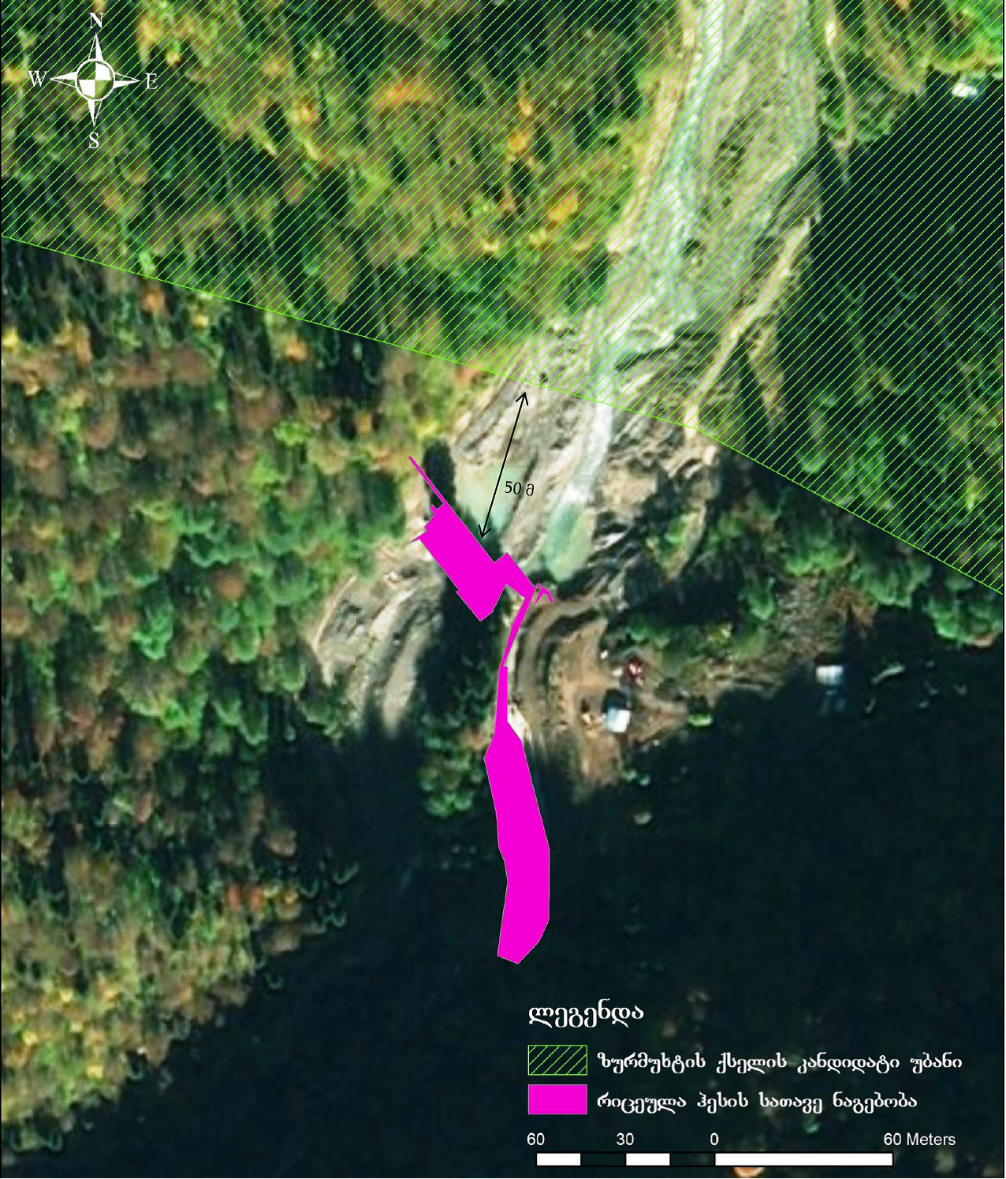 ბიოლოგიურ გარემოზე ზემოქმედების შეჯამებარიცეულა ჰესის რეკონსტრუქციის პროექტზე გაცემული გარემოსდაცვითი გადაწყვეტილების პროექტის ცვლილებებით განხორციელებული რეაბილიტაციის სამუშაოები შესრულებულია  არსებული ნაგებობების დერეფანში, რომელიც ათეული წლების განმავლობაში განიცდიდა  მაღალ ანთროპოგენურ დატვირთვას. სამუშაოებისათვის გამოყენებული იყოს არსებული საექსპლუატაციო გზები და  შესაბამისად, ახალი ტერიტორიების ათვისებას ადგილ არ ქონია. სამუშაოების შესრულების პროცესში, მცენარეულობის გარემოდან ამოღება მოხდა მხოლოდ ნაგებობების გასხვისების ზონებიდან, რომელიც ისედაც ექვემდებარება პერიოდულ გაწმენდას.როგორც ზემოთ აღინიშნა, ზემოქმედების ქვეშ მოყოლი ტერიტორიაზე არ შეინიშნება ხელოვნური ჩარევის შედეგად ჰაბიტატის დაკარგვის კვალი, ტერიტორიებზე  ბუნებრივად მიმდინარეობს მცენარეული საფარის აღდგენის პროცესი, კერძოდ ადგილი აქვს მურყანისა (Alnus barbata) და თხილის (Corylus avellana) ახალგაზრდა ინდივიდებით ზემოქმედების ქვეშ მოქცეული ტერიტორიების დაკავებას. ამრიგად, საკვლევ ტერიტორიაზე და მის შემოგარენში არსებული ბუნებრივი მცენარეულობა არ განიცდის რაიმე სახის გაუარესებას, რაც შესაძლოა სხვა - არაბუნებრივი სახეობების შემოჭრით ყოფილიყო განპირობებული ან რაიმე ტიპის დაავადებით, რომელიც მცენარეებს საფრთხეს შეუქმნიდა.აღნიშნულის გათვალისწინებით, რეაბილიტაციის სამუშაოების ბიოლოგიურ გარემოზე ზემოქმედების რისკები შეიძლება შეფასდეს როგორც უმნიშვნელო ზემოქმედება.ჰესის ექსპლუატაციის ეტაპზე ცხოველებზე ნეგატიური ზემოქმედების უმთავრეს წყაროდ მდინარეში  წყლის დონის შემცირება შეიძლება ჩაითვალოს, თუმცა კვლევებით დადგინდა, რომ საპროექტო არეალი წყლის მოყვარული ცხოველების მნიშვნელოვანი კონცენტრაციის ადგილებს არ წარმოადგენს. სხვა მხრივ ჰესის ექსპლუატაციის ფაზაზე ხმელეთის ბიოლოგიურ გარემოზე შესაძლო ნეგატიური ზემოქმედების სახეებიდან აღსანიშნავია ხმაურის გავრცელებასთან დაკავშირებული ზემოქმედება, რაც არ არის მაღალი, რადგან ჰესის ჰიდროაგრეგატები განთავსებულია ჰესის დახურულ შენობაში და მიმდებარე ტერიტორიებზე ხმაურის გავრცლებასთან დაკავშირებული ზემოქმედების რისკი მინიმალურია.  წყლის ხარისხის გაუარესების შემთხვევაში მოსალოდნელია წყალთან დაკავშირებულ ცხოველებზე ზემოქმედება. თუმცა ესეთი სახის არაპირდაპირი ზემოქმედებები ძირითადად ძალური კვანძების ტერიტორიაზეა მოსალოდნელი. ჰესის ექსპლუატაციის ეტაპზე მოსალოდნელი ზემოქმედება იქთიოფაუნაზე წლების განმავლობაში უკვე დამდგარია. კაშხალზე მოწყობილია თევზსავალი. ამასთანავე კაშხლის ქვედა ბიეფში სისტემატურად გაედინება ეკოლოგიური ხარჯი  0,546 მ3/წმ-ის ოდენობით. ჰესის გავლენის ზონაში ჩატარებული იქთიოლოგიური კვლევის შედეგების მიხედვით, კაშხლის ქვედა ბიეფში დაფიქსირებული იქნა იქთიოფაუნის ინდივიდები.  ამასთანავე გავლენის ზონაში მოქცეული მონაკვეთზე თითქმის ყველგან მდინარის ნაკადის სიღრმე აღემატებოდა 0.3-0.4 მ-ს. შესაბამისად შენარჩუნებულია თევზის გადაადგილებისათვის საჭირო მინიმალური პირობები. რიცეულა ჰესის და რაჭა ჰესი ექსპლუატაციის პროცესში, იქთიოფანაზე მიყენებული ზიანის კომპენსაციის მიზნით ყოველწლიურად ხდება მდ. რიცეულას და მდ. ხედეთურის  დათევზიანება, კერძოდ: 2019 წელში ჩაშებული იქნა ნაკადული კალმახის 10 000 ცალი ლიფსიტა, 2020 წელში 30 000 ცალი ხოლო 2021 წელში 20 000 ცალი.    ნარჩენების წარმოქმნის და მართვის შედეგად მოსალოდნელი ზემოქმედებაჰესის ექსპლუატაციის ეტაპზე მოსალოდნელია გარკვეული რაოდენობის სახიფათო და სხვა ტიპის ნარჩენების წარმოქმნა. შპს „საქართველოს საერთაშორისო ენერგეტიკულ კორპორაცია“-ს რიცეულა ჰესის ექსპლუატაციის პროცესში წარმოქმნილი ნარჩენების მართვის გეგმა შეთანხმებული აქვს საქართველოს გარემოს დაცვის და სოფლის მეურნეობის სამინისტროსთან და ნარჩენების მართვა ხორციელდება გეგმით განსაზღვრული პირობების შესაბამისად. ჰესის სადერივაციო სისტემის რეაბილიტაციის პროცესში, მნიშვნელოვანი რაოდენობის ნარჩენების წარმოქმნას ადგილი არ ქონია, ხოლო წარმოქმნილი ნარჩენების მართვა ხდებოდა კომპანიის ნარჩენების მართვისგეგმის შესაბამისად.  ზემოქმედება ადამიანის ჯანმრთელობასა და უსაფრთხოებაზეჰესის ექსპლუატაციის ეტაპზე მოსახლეობის უსაფრთხოებასთან დაკავშირებული რისკები არ არის მაღალი. ადამიანის ჯანმრთელობასა და უსაფრთხოებაზე მოსალოდნელი რისკები ძირითადად უკავშირდება გაუთვალისწინებელ შემთხვევებს, მაგალითად: ინციდენტი გეოდინამიკური პროცესების გააქტიურების შემთხვევაში (მაგალითად ქვათაცვენა), სატრანსპორტო საშუალებების დაჯახება, დენის დარტყმა, სიმაღლიდან ჩამოვარდნა, ტრავმატიზმი სამშენებლო ტექნიკასთან მუშაობისას და სხვ. პირდაპირი ზემოქმედების პრევენციის მიზნით დაცული იქნება უსაფრთხოების ნორმები, მკაცრი ზედამხედველობის პირობებში. პერსონალს უტარდება ტრეინინგები უსაფრთხოებისა და შრომის დაცვის საკითხებზე, დაწესებულია მკაცრი კონტროლი პირადი დაცვის საშუალებების გამოყენებაზე. ტერიტორიაზე უცხო პირების გადაადგილებას აკონტროლებს დაცვის სამსახური.დასაქმება და ეკონომიკური სარგებელიჰესის ექსპლუატაციის პროცესში ძირითადად დასაქმებულია ადგილობრივი მოსახლეობა, რაც მნიშნელოვანი დადებითი ზემოქმედებაა რეგიონში არსებული დასაქმების დონის გათვალისწინებით.  გარდა ამისა, გარკვეული გადასახადების (ქონების გადასახადი, მიწის გადასახადი) სახით დამატებითი თანხები შედის ამბროლაურის მუნიციპალიტეტის ბიუჯეტში, რაც რაიონის ინფრასტრუქტურული პროექტების განხორციელებას ხმარდება.ზემოქმედება სატრანსპორტო ნაკადებზესადერივაციო სისტემის რეაბილიტაციის სამუშაოების მცირე მოცულობიდან გამომდინარე,  ინტენსიური სატრანსპორტო ოპერაციების შესრულება საჭირო არ იყო და შესაბამისად სატრანსპორტო ნაკადებზე ზემოქმედების რისკები არ შეიძლება ყოფილიყო მაღალი.   ჰესის ექსპლუატაციის ფაზაზე, სატრანსპორტო საშუალებების მოძრაობა საჭიროა მხოლოდ პერსონალის  გადაადგილებისათვის. მცირე რაოდენობის სატრანსპორტო ოპერაციების შესრულება იქნება საჭირო   სარემონტო-პროფილაქტიკური სამუშაოების პროცესში, მაგრამ მოძრაობის ინტენსივობა იქნება დაბალი და მოკლევადიანი.აღნიშნულის გათვალისწინებით, სატრანსპორტო ნაკადებზე ზემოქმედება არ იქნება მნიშვნელოვანი.კუმულაციური ზემოქმედებარიცეულა ჰესის ნაგებობებზე ჩატარებული სარეაბილიტაციო სამუშაოების მცირე მოცულობებიდან გამომდინარე, გარემოზე კუმულაციური ზემოქმედების რისკები შეიძლება შეფასდეს, როგორც უმნიშვნელო. აღსანიშნავია ის ფაქტი, რომ რეაბილიტაციის სამუშაოები შესრულებული იქნა რაჭა ჰესის ექსპლუატაციის გაშვების შემდეგ და შესაბამისად სამუშაოები პარალელურ რეჟიმში შესრულებული არ ყოფილა. როგორც წინამდებარე ანგარიშშია მოცემული რეაბილიტაციის სამუშაოებისათვის დამატებით ახალი ტერიტორიები გამოყენებული არ ყოფილა. სამუშაოებისათვის გამოყენებული იყო არსებული ნაგებობების დერეფნები და არსებული საექსპლუატაციო გზები.  რიცეულა ჰესი და რაჭა ჰესის ექსპლუატაციის ფაზე კუმულაციური ზემოქმედების თვალსაზრისით განსაკუთრებით საყურადღებოა წყლის გარემოზე და წყლის ბიოლოგიურ გარემოზე ზემოქმედების რისკები. გამომდინარე იქედან, რომ რიცეულა ჰესის კომუნიკაციების რეაბილიტაციის სამუშაოები არ ითალისწინებდა კაშხლის კონტრუქციის ან ქვედა ბიეფში გასატარებელი ეკოლოგიური ეკოლოგიური ხარჯის რაოდენობის (0.546 მ3/წმ) ცვლილებას, გარემოზე ზემოქმედების შეფასების ანგარიშში მოცემული ჰიდროლოგიურ რეჟიმზე და წყლის ბიოლოგიურ გარემოზე კუმუაციური ზემოქმედების რისკების ცვლილებას ადგილი არ აქვს. დღეს არსებული მდგომარეობის მიხედვით, კუმუაციური ზემოქმედების რისკების შეფასება მოცემული იქნება გზშ-ს ანგარიშში. გარემოსდაცვითი მენეჯმენტის და მონიტორინგის პრინციპებირიცეულა ჰესის ექსპლუატაციის პროცესში უარყოფითი ზემოქმედებების მნიშვნელოვნების შემცირების ერთერთი წინაპირობაა საქმიანობის სწორი მართვა მკაცრი მეთვალყურეობის (გარემოსდაცვითი მონიტორინგის) პირობებში.  გარემოსდაცვითი მართვის გეგმის (გმგ) მნიშვნელოვანი კომპონენტია სხვადასხვა თემატური გარემოსდაცვითი დოკუმენტების მომზადება, მათ შორის: შემარბილებელ ღონისძიებათა დეტალური გეგმა, ნარჩენების მართვის გეგმა, ავარიულ სიტუაციებზე რეაგირების გეგმა. მნიშვნელოვანია აღნიშნულ გარემოსდაცვით დოკუმენტებში გაწერილი პროცედურების პრაქტიკული შესრულება და საჭიროების მიხედვით კორექტირება-განახლება. აღნიშნული გეგმების შესრულების ხარისხი გაკონტროლდება გამოყოფილი გარემოსდაცვითი მენეჯერის მიერ. გარემოსდაცვითი მონიტორინგის მეთოდები მოიცავს ვიზუალურ დაკვირვებას, გაზომვებს და ლაბორატორიულ კვლევებს (საჭიროების შემთხვევაში). გზშ-ს შემდგომი ეტაპების ფარგლებში შემუშავებული გარემოსდაცვითი მონიტორინგის გეგმა გაითვალისწინებს ისეთ საკითხებს, როგორიცაა:გარემოს მდგომარეობის მაჩვენებლების შეფასება;გარემოს მდგომარეობის მაჩვენებლების ცვლილებების მიზეზების გამოვლენა და შედეგების შეფასება;საქმიანობის გარემოზე ზემოქმედების ხარისხსა და დინამიკაზე სისტემატური ზედამხედველობა;ზემოქმედების ინტენსივობის კანონმდებლობით დადგენილ მოთხოვნებთან შესაბამისობა;მნიშვნელოვან ეკოლოგიურ ასპექტებთან დაკავშირებული მაჩვენებლების დადგენილი პარამეტრების გაკონტროლება;საქმიანობის პროცესში ეკოლოგიურ ასპექტებთან დაკავშირებული  შესაძლო დარღვევების ან საგანგებო სიტუაციების პრევენცია და დროული გამოვლენა;საქმიანობის გარემოსდაცვითი მონიტორინგის პროცესში სისტემატურ დაკვირვებას და შეფასებას სავარაუდოდ დაექვემდებარება:წყლის ხარისხი;ნიადაგი;ბიოლოგიური გარემო, მათ შორის განსაკუთრებით იქთიოფაუნა;საშიში გეოდინამიკური პროცესების რისკები.გარემოზე ზემოქმედების შემარბილებელი ღონისძიებების წინასწარი მონახაზიჰესის ექსპლუატაციის პროცესში მოსალოდნელი ზემოქმედების თავიდან აცილება და რისკის შემცირება შეიძლება მიღწეულ იქნას ოპერირებისას საუკეთესო პრაქტიკის გამოცდილების გამოყენებით. საქმიანობის პროცესში გარემოსდაცვითი რისკების შემარბილებელი ღონისძიებების წინასწარი მონახაზი შეჯამებულია ქვემოთ. გარემოსდაცვითი  ღონისძიებების გატარებაზე პასუხისმგებლობა ეკისრება საქმიანობის განმახორციელებელს -შპს „საქართველოს საერთაშორისო ენერგეტიკულ კორპორაცია“-ს.შემარბილებელი ღონისძიებები შეიძლება დაიყოს შედეგ ჯგუფებად:  შემსუბუქების ღონისძიებები-პროექტის ნეგატიური ზეგავლენის შემცირება ან აღმოფხვრა;ოპტიმიზაციის ღონისძიებები-დადებითი ზემოქმედების გაძლიერება;საკომპენსაციო ღონისძიებები-ნეგატიური ზემოქმედების კომპენსაცია;ზედამხედველობის ღონისძიებები-გარემოს დაცვით და სოციალურ პრობლემებთან დაკავშირებულ ცვლილებებზე  კონტროლი.ექსპლუატაციის პროცესში ბუნებრივ და სოციალურ გარემოზე შესაძლო ზემოქმედების შერბილების ღონისძიებების დეტალური პროგრამის დამუშავება მოხდება შეფასების შემდგომ ეტაპზე (გზშ-ის ანგარიშის მომზადება). შემარბილებელი ღონისძიებების წინასწარი მონახაზი მოცემულია ცხრილში 4.1.1. ცხრილი 4.1.1.  შემარბილებელი ღონისძიებები ინფორმაცია მომავალში ჩასატარებელი კვლევებისა და გზშ-ის ანგარიშის მომზადებისთვის საჭირო მეთოდების შესახებგზშ-ს ანგარიშის მომზადების პროცესში განხორციელდება ჰესის კომუნიკაციების განთავსების  ტერიტორიების დეტალური შესწავლა, რაც მოიცავს როგორც საველე სამუშაოებს, ისე ლაბორატორიულ კვლევებს და მონაცემების პროგრამულ დამუშავებას.  დეტალური კვლევების პროცესში ჩართული იქნება შპს გამა კონსალტინგი“-ს და მოწვეული, სხვადასხვა მიმართულების სპეციალისტი, მათ შორის: ეკოლოგი (ჯუღული ახვლედიანი, გიორგი ბჟალავა); გეოლოგი, ჰიდროგეოლოგი (ავთანდილ ჯღამაძე, ლევან დოლიაშვილი); ბოტანიკოსი (თამთა კაპანაძე); ზოოლოგი (ნიკოლოზ დვალი); ორნითოლოგი (ლიკა გიგალაზე)იქთიოლოგი (გიორგი მარტაშვილი); სოციოლოგი (ელენე მგალობლიშვილი) და სხვ. ძირითადი საველე კვლევები შესრულდება გვიან გაზაფხულის პერიოდში, რაც ერთის მხრივ ხელსაყრელია ბიომრავალფეროვნების (მათ შორის იქთიოფაუნა) შესახებ სრულყოფილი მონაცემების შეგროვებისთვის, ხოლო მეორეს მხრივ ხელმისაწვდომი იქნება სკოპინგის ანგარიშზე სამინისტროს და სხვა დაინტერესებული მხარეების მოსაზრებები. გზშ-ს ანგარიშში წარმოდგენილი ინფორმაცია შესაბამისობაში იქნება საქართველოს კანონის „გარემოსდაცვითი შეფასების კოდექსი“-ს მე-10 მუხლის მოთხოვნებთან. ქვემოთ განხილულია ის საკითხები, რომლებსაც გზშ-ს პროცესში განსაკუთრებული ყურადღება მიექცევა საქმიანობის სპეციფიკიდან და გარემოს ფონური მდგომარეობიდან გამომდინარე. ემისიები ატმოსფერულ ჰაერში და ხმაურის გავრცელება:როგორც აღინიშნა ჰესის ტერიტორიაზე განტავსებული არ არის ემისიების და ხმაურის მნიშვნელოვანი სტაციონალური წყაროების გამოყენება. აქედან გამომდინარე ხმაურის დონეების და ატმოსფერული ჰაერის დამაბინძურებელი ნივთიერებების კონცენტრაციების მოდელირების საჭიროება არ არსებობს. თუმცა გზშ-ს შემდგომი ეტაპის ფარგლებში განისაზღვრება ხმაურის მხრივ შედარებით  მგრძნობიარე რეცეპტორები, რის საფუძველზეც დაკონკრეტდება თუ რომელ უბნებზე იქნება მნიშვნელოვანი შესაბამისი შემარბილებელი ღონისძიებების გატარება.გეოლოგიურ გარემო, საშიში-გეოდინამიკური პროცესები:გზშ-ის ფაზაზე ყურადღება გამახვილდება ჰესის გავლენის ზონაში საშიში-გეოდინამიკური პროცესების შესწავლაზე. შეფასებული იქნება მეწყრული პროცესების, ეროზიების და ქვათაცვენის მხრივ მაღალი რისკის მქონე უბნები, რის საფუძველზეც დაკონკრეტდება ამ ჩასატარებელი შემარბილებელი ღონისძიებები. ასევე დამატებით აღწერილი და შეფასებული იქნება ეროზიის მხრივ მაღალი რისკის მქონე უბნები და  წარმოდგენილი იქნება ინფორმაცია ეროზიული პროცესებისგან მილსადენის დაცვის ღონისძიებების შესახებ.  ბიოლოგიური გარემო:მნიშვნელოვანი კვლევების ჩატარება იგეგმება გავლენის ზონაში წარმოდგენილი ბიომრავალფეროვნების დეტალური (დამატებითი) შესწავლის და მოსალოდნელი ზემოქმედების შეფასების მიზნით. კვლევა მოიცავს სამ ძირითად კომპონენტს: ფლორისტული გარემოს შესწავლა, ხმელეთის ფაუნის შესწავლა და თევზების და მაკროუხერხემლოების შესწავლა.ფლორისტული შეფასება მოიცავს ორ კომპონენტს: საპროექტო დერეფანში არსებული ჰაბიტატების მცენარეულის დეტალური ნუსხების შედგენას. კვლევა ჩატარდება გვიან გაზაფხულზე, რეგიონში გავცელებულ მცენარეთა ძირითადი სახეობების სავეგეტაციო პერიოდში. მცენარეთა სახეობრივი იდენტიფიკაცია მოხდება „საქართველოს ფლორის“ (Ketzkhoveli, Gagnidze, 1971-2001) და სხვა არსებული ფლორისტული ნუსხების (Dimitreeva 1959; Czerepanov, 1995;  Gagnidze, 2005) მიხედვით. საკვლევ ტერიტორიაზე არსებულ ჰაბიტატის ტიპებში სახეობათა გავრცელების ფლორისტული და გეობოტანიკური მახასიათებლები დაზუსტდება საქართველოს ტყეებზე და მცენარეულ საფარზე არსებული წყაროებით (კეცხოველი, 1960; გიგაური, 2000; Doluchanov, 2010, Akhalkatsi, Tarkhnishvili, 2012). მცენარეთა სახეობებისთვის საფრთხის კატეგორიების განსაზღვრა მოხდება საქართველოს წითელი ნუსხის მიხედვით.ფაუნისტური კვლევის დროს გამოყენებული იქნება ძირითადად მარშრუტული მეთოდი. დათვალიერდება ჰესის დერეფნის მთლიანი მონაკვეთი. ასევე შესწავლილი იქნება მიმდებარე კლდოვანი და წყლის ჰაბიტატები ღამურების, ქვეწარმავლების და ამფიბიების გავრცელების არეალის და სახეობრივი შემადგენლობის დასადგენად. განსაკუთრებული ძალისხმევა მიმართული იქნება  იმ სახეობების იდენტიფიცირებისკენ, რომლებიც სკოპინგის ეტაპზე ლიტერატურული და საველე გასვლის შედეგად იქნა გამოვლენილი. კვლევა გაგრძელდება გვიან გაზაფხულის პერიოდში, რაც უფრო ხელსაყრელი იქნება გადამფრენი ფრინველების, ქვეწარმავლების და ამფიბიების დაფიქსირებისთვის. დაფიქსირდება ყველა შემხვედრი სახეობა, ასევე ცხოველქმედების ნიშნები: კვალი, ექსკრემენტები, სოროები, ბუმბული, ბეწვი და ა.შ. ასევე განხორციელდება ცხოველთა სახეობების გავრცელების ექტრაპოლაცია ლანდშაფტური კუთვნილებიდან გამომდინარე და ამის დახმარებით განისაზღვრა რა სახეობები შეიძლება არსებობდნენ საკვლევ ტერიტორიაზე. ადგილმდებარეობის თავისებურებებიდან გამომდინარე. როგორია მათი დანიშნულება ცალკეული სახეობებისთვის - იყენებენ მას სანასუქედ, თავშესაფრად, წყლის სიახლოვიდან და დასახლებული პუნქტების სიახლოვიდან გამომდინარე და სხვ.საპროექტო მდინარეებში გავრცელებული იქთიოფაუნის კვლევა განხორციელდება რამდენიმე მეთოდით. მათ შორის განხორციელდება საკონტროლო ჭერები, ასევე გაანალიზდება ლიტერატურული წყაროები და საფონდო მასალები, მოხდება ადგილობრივი მოსახლეობის გამოკითხვა.  ზემოაღნიშნული სამუშაოების ჩატარების საფუძველზე გზშ-ს ანგარიშში აისახება ინფორმაცია ზეგავლენის არეალში მოქცეული ბიომრავალფეროვნების კომპონენტების სახეობრივი შემადგენლობის შესახებ; დაზუსტდება მოსალოდნელი ზემოქმედებების ხასიათი და მნიშვნელობა ფლორისა და ფაუნის სახეობების, ასევე ჰაბიტატების ტიპების მიხედვით. საჭიეროების შემთხვევაში სათანადო კორეტივები შეტანილი იქნება შემარბულებელი ღონისძიეიების და მონიტორინგის ნიადაგი და გრუნტის ხარისხი:გზშ-ს შემდგომ ეტაპზე დაზუსტდება იმ საპროექტო უბნების ფართობები, სადაც წარმოდგენილია ღირებული ჰუმუსოვანი ფენა. განისაზღვრება ნიადაგის/გრუნტის ზედაპირული ფენის დაბინძურების მაღალი რისკის უბნები და მათთვის დამატებით შემუშავდება შესაბამისი პრევენციული/შემარბილებელი ღონისძიებები. გზშ-ს ანგარიშში ასევე წარმოდგენილი იქნება სარეკულტივაციო ღონისძიებების შესრუელების მდგომარეობა. ნარჩენები:გზშ-ს შემდგომ ეტაპზე დაზუსტდება ექსპლუატაციის პროცესში წარმოქმნილი ნარჩენების სახეობრივი და რაოდენობრივი შემადგენლობა და მათი მართვის პიროებები. აღნიშნული ინფორმაცია აისახება გზშ-ს ანგარიშში წარმოდგენილ ნარჩენების მართვის გეგმაში.  სოციალური საკითხები:სოციალურ გარემოზე ზემოქმედების განხილვისას გზშ-ს შემდგომ ეტაპზე ყურადღება დაეთმობა შემდეგ საკითხებს: მოსახლეობის დასაქმების შესაძლებლობა და ზემოქმედება მათი ცხოვრების პირობებზე, ზემოქმედება ადამიანის ჯანმრთელობასა და უსაფრთხოებაზე, სატრანსპორტო ნაკადებზე და ა.შ. დამატებითი ინფორმაცია აისახება გავლენის ზონაში მოქცეულ ობიექტებზე შესაძლო ზემოქმედების და განსახლების საჭიროებების შესახებ. საქმიანობის განმხორციელებელი კომპანია შ.პ.ს. „საქართველოს საერთაშორისო ენერგეტიკული კორპორაცია”კომპანიის იურიდიული მისამართიქ. თბილისი, გაზაფხულის ქ. N18საქმიანობის განხორციელების ადგილის მისამართიამბროლაურის მუნიციპალიტეტი. სოფ სადმელის მიმდებარედსაქმიანობის სახეჰესის ექსპლუატაციის ცვლილებაშ.პ.ს. „საქართველოს საერთაშორისო ენერგეტიკული კორპორაცია”-ს საკონტაქტო მონაცემები:შ.პ.ს. „საქართველოს საერთაშორისო ენერგეტიკული კორპორაცია”-ს საკონტაქტო მონაცემები:საიდენტიფიკაციო კოდი230866783ელექტრონული ფოსტა +995 32 221 01 87საკონტაქტო პირივერიკო აღლემაშვილისაკონტაქტო ტელეფონიgig@gig.geსაკონსულტაციო კომპანია:შპს „გამა კონსალტინგი”შპს „გამა კონსალტინგი”-ს დირექტორი ზ. მგალობლიშვილისაკონტაქტო ტელეფონი2 61 44 34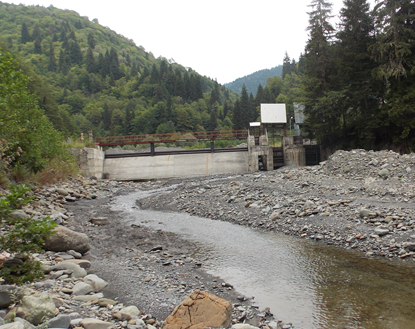 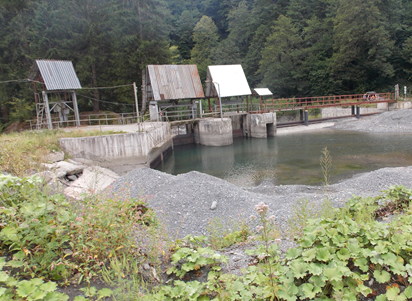 P%IIIIIIIVVVIVIIVIIIIXXXIXIIწელი50%-იანი უზრუნველ-ყოფის ხარჯი, მ3/წმ2.112.293.679.7011.09.567.535.443.864.133.282.955.46ეკოლოგიური ხარჯი, მ3/წმ0,5460,5460,5460,5460,5460,5460,5460,5460,5460,5460,5460,546მუდმივად ≥ 0,546ეკოლოგიური ხარჯის %25.923.814.95.65.05.77.310.014.113.216.618.510,0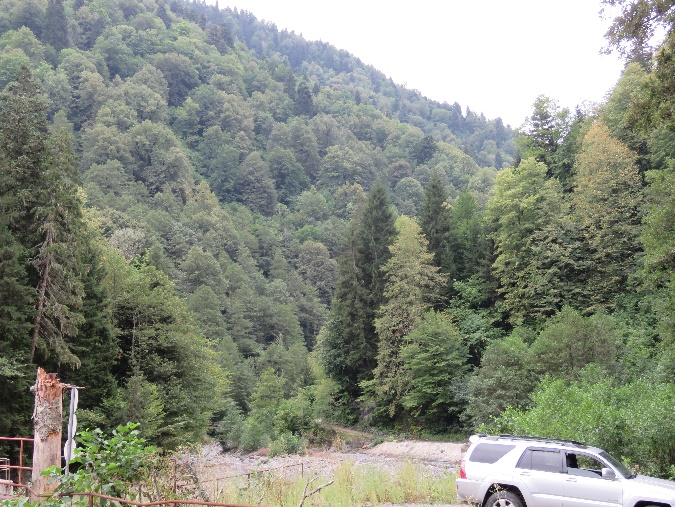 სათავე ნაგებობის მიმდებარე ტერიტორია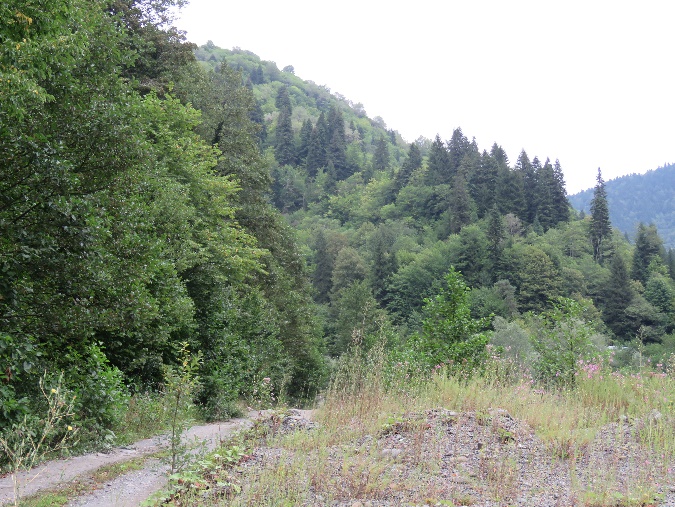 სათავე ნაგებობასთან არსებული სანაყარო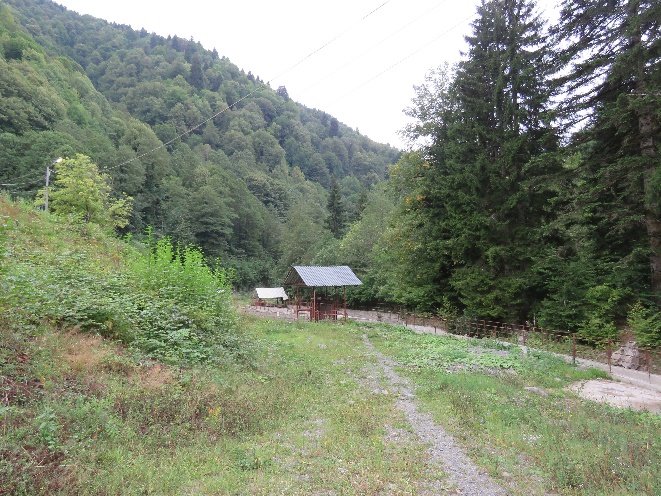 არხის მიმდებარე ტერიტორია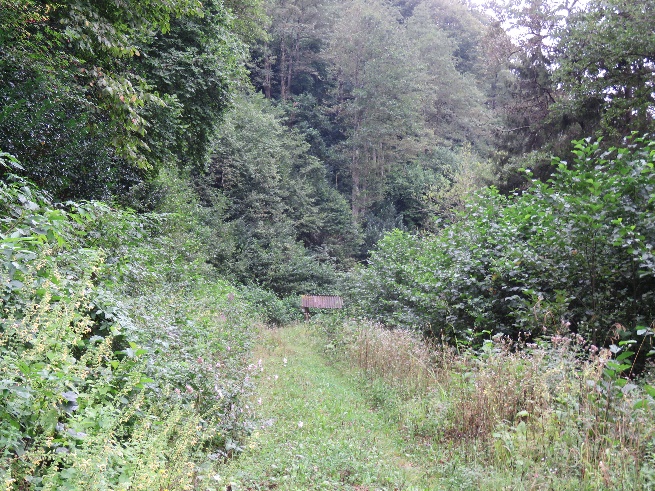 არხის  ტერიტორია ბუნებრივად წამოსული თხილითა და მურყანით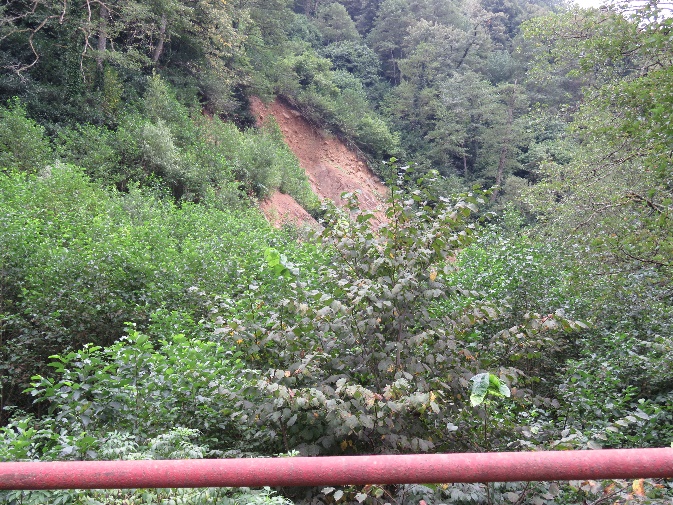 არხის ტერიტორია ბუნებრივად წამოსული მურყნარით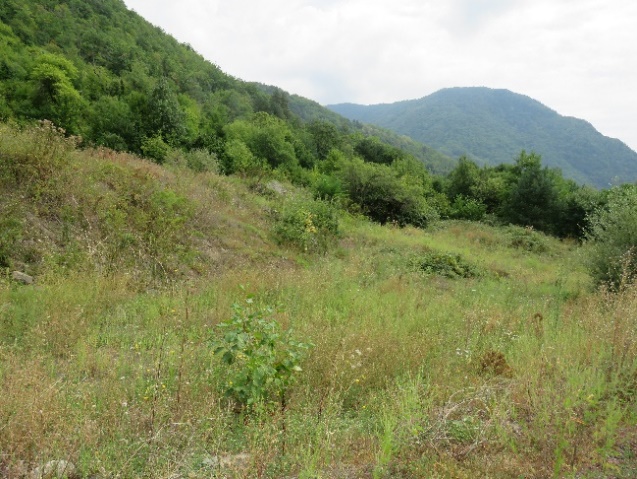 გამათანაბრებლის მიმდებარე ტერიტორია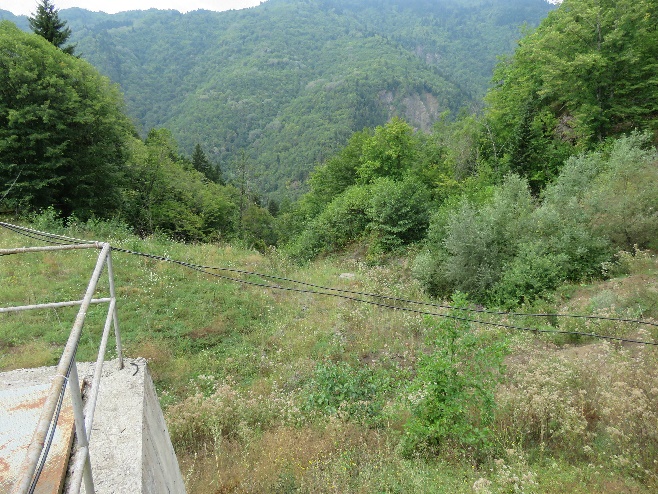 სადერივაციო მილსადენის დერეფნი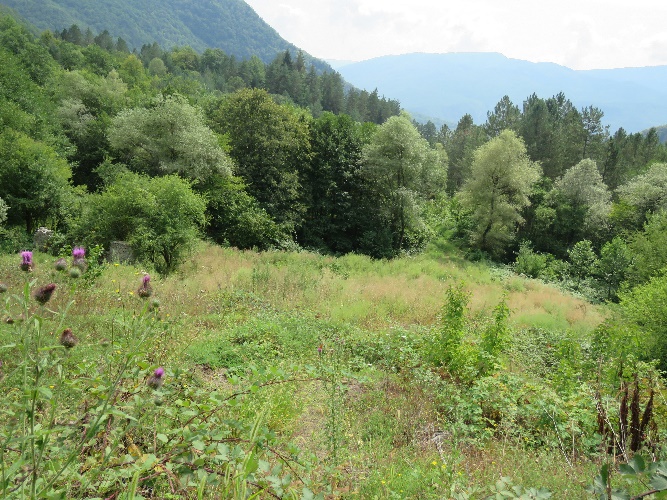 სადერივაციო მილსადენის დერეფანილათინური დასახელებაქართული დასახელება%-ული დაფარულობალათინური დასახელებაქართული დასახელება%-ული დაფარულობაAlnus barbataმურყანი4Sambucus ebulusანწლი3Populus tremulaმთრთოლავი ვერხვი+Rubus hirtusმაყვალი3Salis albaწნორი1Dryopteris filix-masჩადუნა3Corylus avellanaთხილი3Carex pendulaისლი3Castanea sativaწაბლი+Urtica dioicaჭინჭარი2Picea orientalisაღმოსავლური ნაძვი+Salvia glutinosaსალბი3Quercus ibericaქართული მუხა1Trifolium ambiguumსამყურა4Petasites albusბუერა3Campanula alliarifoliaმაჩიტა2Cichorium intybusვარდკაჭაჭა3Plantago majorმრავალძარღვა3Mentha longifoliaპიტნა2Origanum vulgareთავშავა2Equisetum pratenseშვიტა2Artemisia absintiumარტემიზია4Polygonum sp.მატიტელა2Inula orientalisმზიურა2Hypericum perforatumკრაზანა2Laurocerasus officinalisწყავი2Crataegus sp.კუნელი1Calystegia silvaticaდიდი ხვართქლა3Prunella vulgaris-4Eupatorim cannabinumვარდკანაფა3Tanacetum macrophylum-2Arctium lappaოროვანდი3Cirsium hygrophiloidesნარი2Onopordum acanthiumბრტყელეკალა2Lactuca racemosa-2Sambucus nigraდიდგულა3Ilex colchicaბაძგი1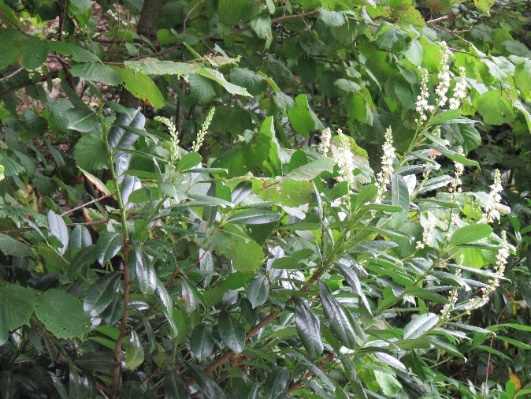 Laurocerasus officinale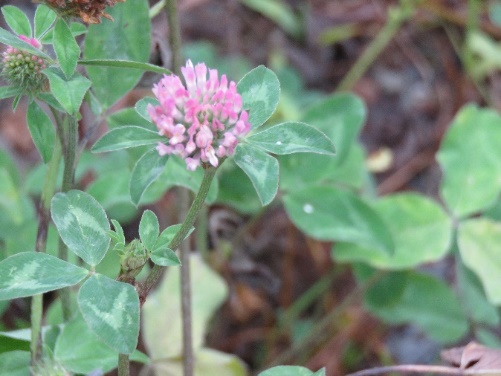 Trifolium ambiguum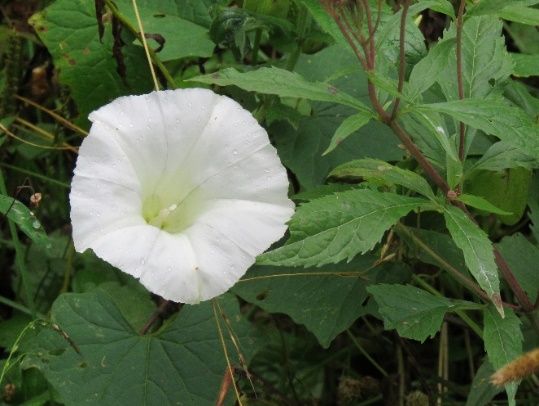 Calystegia silvatica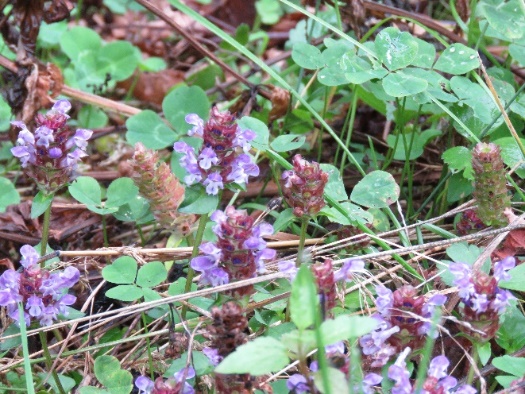 Prunella vulgarisLaurocerasus officinaleTrifolium ambiguumCalystegia silvaticaPrunella vulgaris№ქართულიდასახელებალათინურიდასახელებაIUCN Red listეროვნული წითელი ნუსხაკავკასიის  ენდემი1.თხუნელაTalpa levantisLCNE-2.რადეს ბიგაSorex raddeiLCNE4.სპარსული ციყვიSciurus vulagarisLCVU5.ტყის თაგვიSylvaemus sp.LCNE-6.დედოფალა Mustela nivalisLCLC-7.ტყის კვერნა Martes martesLCLC-8.ჩვეულებრივი ძილგუდა Glis glisLCNE-9.ტყის ძილგუდა Driomys nitedulaNENE-10.ტყის კატაFelis silvestrisNENE-11.ბუჩქნარის მემინდვრიაTerricola majorLCLC-12.მცირე ცხვირნალაRhinolophus hipposidero	LCNE-13.მელა Vulpes vulpesLCLC-14.ქვის კვერნაMartes foinaLCLC-15.ზღარბიErinaceus concolorLCLC-16.წყლის მემინდვრიაArvicola amphibiusLCLC-17.წვეტყურა მღამიობიMyotis blythiiLCNE-18.ულვაშა მღამიობი	Myotis mystacinusLCNE-19.ბრანტის მღამიობიMyotis brandtiiLCNE-20.ნატერერის მღამიობიMyotis nattereriLCNE-21.ტურაCanis aureusLCLC-22.მურა დათვიUrsus arctosLCEN-23.წავიLutra lutraNTVU-სამეცნიერო დასახელებაქართული დასახელებაIUCN Red listეროვნული წითელი ნუსხა1.Phylloscopus collybitaჩვეულებრივი ჭივჭავიLCLC2.Turdus merulaშაშვიLCLC3.Garrulus glandariusჩხიკვიLCLC4.Turdus philomelosმგალობელი შაშვიLCLC5.Motacilla albaთეთრი ბოლოქანქარაLCLC6.Turdus viscivorusჩხართვიLCLC7.Fringilla coelebsსკვინჩაLCLC8.Charadrius dubiusმცირე წინტალა	LCLC9.Actitis hypoleucosჩვეულებრივი მექვიშია (მებორნე)LCLC10.Columba palumbusქედანიLCLC11.Otus scopsწყრომიLCLC12.Apus apus	ნამგალაLCLC13.Dendrocopos majorდიდი ჭრელი კოდალა	LCLC14.Leiopicus mediusსაშუალო ჭრელი კოდალა	LCLC15.Dendrocopos leucotosთეთრზურგა კოდალაLCLC16.Dryobates minorმცირე ჭრელი კოდალაLCLC17.Lullula arborea	ტყის ტოროლაLCLC18.Hirundo rustica	სოფლის მერცხალი	LCLC19.Delichon urbicum	ქალაქის მერცხალიLCLC20.Anthus trivialis	ტყის მწყერჩიტა	LCLC21.Anthus pratensis	მდელოს მწყერჩიტაLCLC22.Lanius collurioჩვეულებრივი ღაჟო	LCLC23.Prunella modularisტყის ჭვინტაკაLCLC24.Oenanthe oenantheჩვეულებრივი მეღორღიაLCLC25.Phoenicurus ochrurosშავი ბოლოცეცხლაLCLC26.Phoenicurus hoenicurusჩვეულებრივი ბოლოცეცხლაLCLC27.Erithacus rubeculaგულწითელაLCLC28.Aegithalos caudatusთოხიტარა	LCLC29.Parus ater	მცირე წივწივა (მცირე წიწკანა)	LCLC30.Parus majorდიდი წივწივა (დიდი წიწკანა)	LCLC31.Parus caeruleusმოლურჯო წივწივა (მოლურჯო წიწკანა)LCLC32.Certhia familiaris	ჩვეულებრივი მგლინავაLCLC33.Troglodytes troglodytesჭინჭრაქა (ღობემძვრალა)LCLC34.Carduelis carduelisჩიტბატონაLCLC35.Carduelis chloris	მწვანულაLCLC36.Corvus corone	რუხი ყვავიLCLC37.Corvus coraxყორანიLCLC38.Miliaria calandra	მეფეტვია (ანუ მინდვრის გრატა)LCLC39.Emberiza cia	კლდის გრატაLCLC№ქართულიდასახელებალათინურიდასახელებაIUCN Red listეროვნული წითელი ნუსხა1Anguis colchicaბოხმეჭაNELC2Coronella austriacaსპილენძაNELC3Natrix tessellataწყლის ანკარაLCLC4Natrix natrixჩვეულებრივი ანკარაLCLC5Darevskia rudisქართული ხვლიკიLCLC6Darevskia derjuginiართვინის ხვლიკიNTLC№ქართულიდასახელებალათინურიდასახელებაIUCN Red listეროვნული წითელი ნუსხა1Rana macrocnemisმცირეაზიური ბაყაყიLCLC2Pelophylax ridibundusტბის ბაყაყიLCLC3Hyla arboreaჩვეულებრივი ვასაკაLCLC4Bufo verrucosissimusკავკასიური გომბეშოNTNT5Ommatotriton (sin.Triturus) vittatusმცირეაზიური ტრიტონიNTLC6Pelodytes caucasicusკავკასიური ჯვარულაNTDD№დასახელებალათინური დასახელებაIUCN სტატუსი *1ნაკადულის კალმახიSalmo trutta morfa fario Linnaes, 1758საქართველოს წითელი ნუსხის მიხედვით VU (Ald)2კოლხური წვერაBarbus tauricus rionica Kamensky, 1899-3ნაფოტაRutilus rutilus  Linnaeus, 1758LC4სამხრეთული მარდულა, ფრიტაAlburnoides fasciatus Nordmann, 1840NEE- 345428 N- 4715337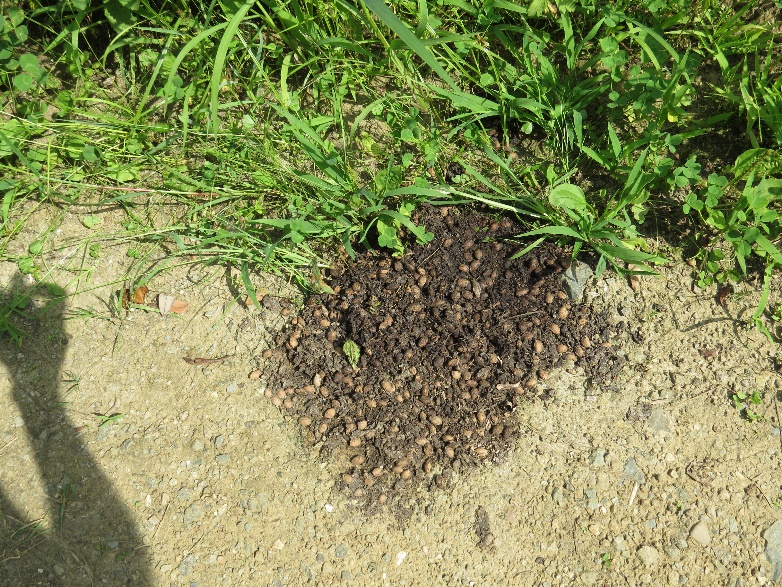 E- 345369 N- 4715254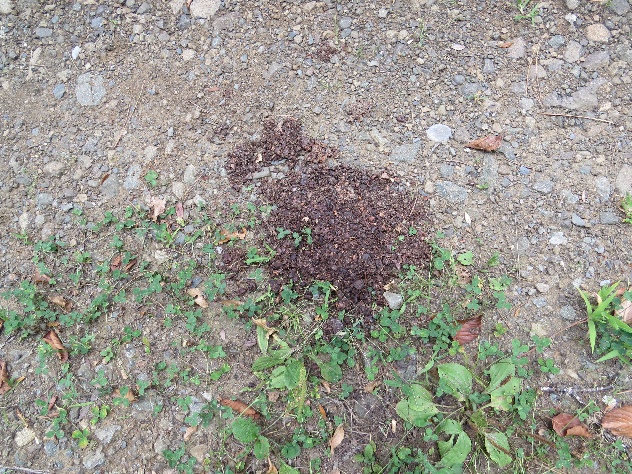 E- 345325 N- 4715453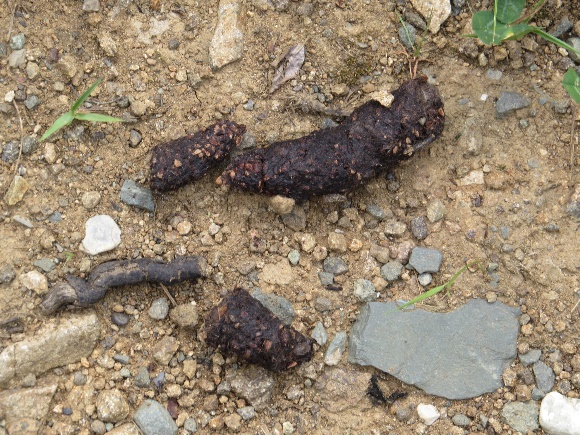 E- 345323 N- 4714555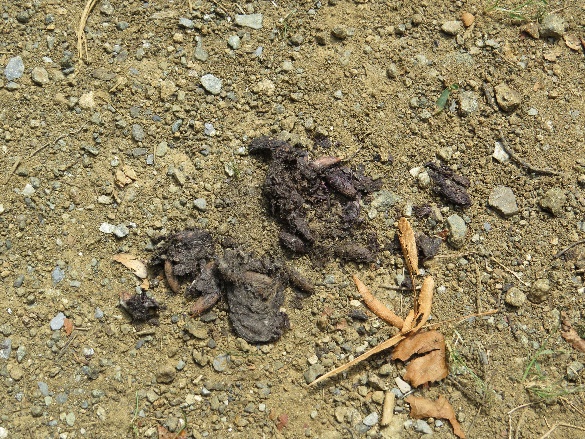 სურ. 4.5.2.1.1.3  კვერნას Martes martes  ექკრემენტები სურ. 4.5.2.1.1.3  კვერნას Martes martes  ექკრემენტები E- 344937 N- 4716085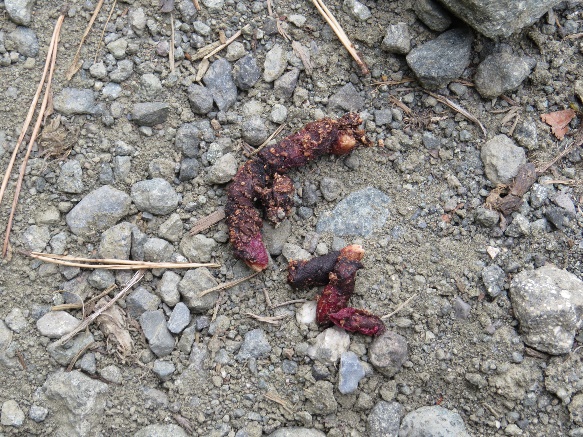 E- 345398 N- 4715478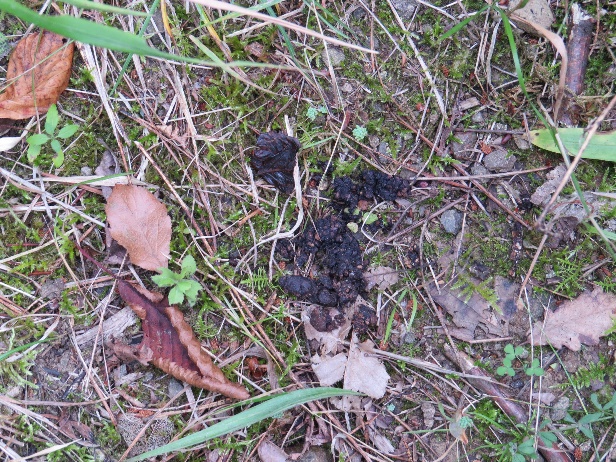 Nქართული დასახელებალათინური დასახლებაIUCN RLGBernConv.დაფიქსირდა -1 არ დაფიქსირდა XტურაCanis aureusLC-√xმაჩვიMeles melesLC-√xკურდღელიLepus europeusLC-√xმურა დათვიUrsus arctosLCEN√1წავი Lutra lutraNTVU√xთეთრყელა კვერნა Martes foinaLC-√xდედოფალაMustela nivalis LC-√xარჩვიRupicapra rupicapraLCEN√xგარეული ღორიSus scrofaLC-√xღნავიDryomys nitedulaLC-√xტყის თაგვიApodemus sylvaticusLC-xევროპული ზღარბიErinaceus concolorLC-√xმცირე თხუნელაTalpa levantisLC-xმგელი Canis lupusLC-√1ფოცხვერი Lynx lynxLCCR√xმელა Vulpes vulpesLC-√1გარეული კატა  Felis silvestrisLC-√xშველი Capreolus capreolusLC-√xკავკასიური ციყვი Sciurus anomalusLCVU√xმცირე ტყის თაგვი Apodemus uralensisLC-xკავკასიური თხუნელა Talpa caucasicaLC-√xკვერნაMartes martesLC-√1კავკასიური ბიგა Sorex satuniniLCxკავკასიური წყლის ბიგა Neomys teresLCxრადეს ბიგა Sorex raddeiLCxთაგვიApodemus mystacinusLCxჩვეულებრივი ციყვი Sciurus vulagarisLCxჩვეულებრივი ძილგუდაGlis glisLCxბუჩქნარის მემინდვრია Terricola majoriLCxმცირეაზიური მემინდვრია Chionimys robertiLCxIUCN - კატეგორიები ფორმულირდება შემდეგი სახით:EX – გადაშენებული; EW – ბუნებაში გადაშენებული; CR – კრიტიკულ საფრთხეში მყოფი; EN – საფრთხეში მყოფი; VU – მოწყვლადი; NT – საფრთხესთან ახლოს მყოფი; LC – საჭიროებს ზრუნვას; DD – არასრული მონაცემები; NE – არ არის შეფასებულიIUCN - კატეგორიები ფორმულირდება შემდეგი სახით:EX – გადაშენებული; EW – ბუნებაში გადაშენებული; CR – კრიტიკულ საფრთხეში მყოფი; EN – საფრთხეში მყოფი; VU – მოწყვლადი; NT – საფრთხესთან ახლოს მყოფი; LC – საჭიროებს ზრუნვას; DD – არასრული მონაცემები; NE – არ არის შეფასებულიIUCN - კატეგორიები ფორმულირდება შემდეგი სახით:EX – გადაშენებული; EW – ბუნებაში გადაშენებული; CR – კრიტიკულ საფრთხეში მყოფი; EN – საფრთხეში მყოფი; VU – მოწყვლადი; NT – საფრთხესთან ახლოს მყოფი; LC – საჭიროებს ზრუნვას; DD – არასრული მონაცემები; NE – არ არის შეფასებულიIUCN - კატეგორიები ფორმულირდება შემდეგი სახით:EX – გადაშენებული; EW – ბუნებაში გადაშენებული; CR – კრიტიკულ საფრთხეში მყოფი; EN – საფრთხეში მყოფი; VU – მოწყვლადი; NT – საფრთხესთან ახლოს მყოფი; LC – საჭიროებს ზრუნვას; DD – არასრული მონაცემები; NE – არ არის შეფასებულიIUCN - კატეგორიები ფორმულირდება შემდეგი სახით:EX – გადაშენებული; EW – ბუნებაში გადაშენებული; CR – კრიტიკულ საფრთხეში მყოფი; EN – საფრთხეში მყოფი; VU – მოწყვლადი; NT – საფრთხესთან ახლოს მყოფი; LC – საჭიროებს ზრუნვას; DD – არასრული მონაცემები; NE – არ არის შეფასებულიIUCN - კატეგორიები ფორმულირდება შემდეგი სახით:EX – გადაშენებული; EW – ბუნებაში გადაშენებული; CR – კრიტიკულ საფრთხეში მყოფი; EN – საფრთხეში მყოფი; VU – მოწყვლადი; NT – საფრთხესთან ახლოს მყოფი; LC – საჭიროებს ზრუნვას; DD – არასრული მონაცემები; NE – არ არის შეფასებულიIUCN - კატეგორიები ფორმულირდება შემდეგი სახით:EX – გადაშენებული; EW – ბუნებაში გადაშენებული; CR – კრიტიკულ საფრთხეში მყოფი; EN – საფრთხეში მყოფი; VU – მოწყვლადი; NT – საფრთხესთან ახლოს მყოფი; LC – საჭიროებს ზრუნვას; DD – არასრული მონაცემები; NE – არ არის შეფასებულიNქართული დასახელებალათინური დასახლებაIUCN RLGBernConv.CMSდაფიქსირდა -1 არ დაფიქსირდა Xმურა ყურა Plecotus auritusLC-√√xჩვეულებრივი ღამურაVespertilio murinusLC-√xდიდი ცხვირნალა Rhinolopus ferrumequinumLC-xმცირე ცხვირნალაRhinolophus hipposiderosLC-√√xმეგვიანე ღამურა Eptesicus serotinusLC-√√1ყურწვეტა მღამიობიMyotis blythii VUVU√√xწითური მეღამურაNyctalus noctulaLC-√√xმცირე მეღამურა Nyctalus leisleriiLC-√√xჯუჯა ღამორიPipistrellus pipistellusLC-√√?ტყის ღამორიPipistrellus nathusiiLC√√?ჩვ. ფრთაგრძელიMiniopterus schreibersii LC-√√xტყის მღამიობიMyotis nattereri LC√√xულვაშა მღამიობი Myotis mystacinusLC-√√xIUCN - კატეგორიები ფორმულირდება შემდეგი სახით:EX – გადაშენებული; EW – ბუნებაში გადაშენებული; CR – კრიტიკულ საფრთხეში მყოფი; EN – საფრთხეში მყოფი; VU – მოწყვლადი; NT – საფრთხესთან ახლოს მყოფი; LC – საჭიროებს ზრუნვას; DD – არასრული მონაცემები; NE – არ არის შეფასებულიIUCN - კატეგორიები ფორმულირდება შემდეგი სახით:EX – გადაშენებული; EW – ბუნებაში გადაშენებული; CR – კრიტიკულ საფრთხეში მყოფი; EN – საფრთხეში მყოფი; VU – მოწყვლადი; NT – საფრთხესთან ახლოს მყოფი; LC – საჭიროებს ზრუნვას; DD – არასრული მონაცემები; NE – არ არის შეფასებულიIUCN - კატეგორიები ფორმულირდება შემდეგი სახით:EX – გადაშენებული; EW – ბუნებაში გადაშენებული; CR – კრიტიკულ საფრთხეში მყოფი; EN – საფრთხეში მყოფი; VU – მოწყვლადი; NT – საფრთხესთან ახლოს მყოფი; LC – საჭიროებს ზრუნვას; DD – არასრული მონაცემები; NE – არ არის შეფასებულიIUCN - კატეგორიები ფორმულირდება შემდეგი სახით:EX – გადაშენებული; EW – ბუნებაში გადაშენებული; CR – კრიტიკულ საფრთხეში მყოფი; EN – საფრთხეში მყოფი; VU – მოწყვლადი; NT – საფრთხესთან ახლოს მყოფი; LC – საჭიროებს ზრუნვას; DD – არასრული მონაცემები; NE – არ არის შეფასებულიIUCN - კატეგორიები ფორმულირდება შემდეგი სახით:EX – გადაშენებული; EW – ბუნებაში გადაშენებული; CR – კრიტიკულ საფრთხეში მყოფი; EN – საფრთხეში მყოფი; VU – მოწყვლადი; NT – საფრთხესთან ახლოს მყოფი; LC – საჭიროებს ზრუნვას; DD – არასრული მონაცემები; NE – არ არის შეფასებულიIUCN - კატეგორიები ფორმულირდება შემდეგი სახით:EX – გადაშენებული; EW – ბუნებაში გადაშენებული; CR – კრიტიკულ საფრთხეში მყოფი; EN – საფრთხეში მყოფი; VU – მოწყვლადი; NT – საფრთხესთან ახლოს მყოფი; LC – საჭიროებს ზრუნვას; DD – არასრული მონაცემები; NE – არ არის შეფასებულიIUCN - კატეგორიები ფორმულირდება შემდეგი სახით:EX – გადაშენებული; EW – ბუნებაში გადაშენებული; CR – კრიტიკულ საფრთხეში მყოფი; EN – საფრთხეში მყოფი; VU – მოწყვლადი; NT – საფრთხესთან ახლოს მყოფი; LC – საჭიროებს ზრუნვას; DD – არასრული მონაცემები; NE – არ არის შეფასებულიIUCN - კატეგორიები ფორმულირდება შემდეგი სახით:EX – გადაშენებული; EW – ბუნებაში გადაშენებული; CR – კრიტიკულ საფრთხეში მყოფი; EN – საფრთხეში მყოფი; VU – მოწყვლადი; NT – საფრთხესთან ახლოს მყოფი; LC – საჭიროებს ზრუნვას; DD – არასრული მონაცემები; NE – არ არის შეფასებულიმცირე თეთრყელა ასპუჭაკა Sylvia curruca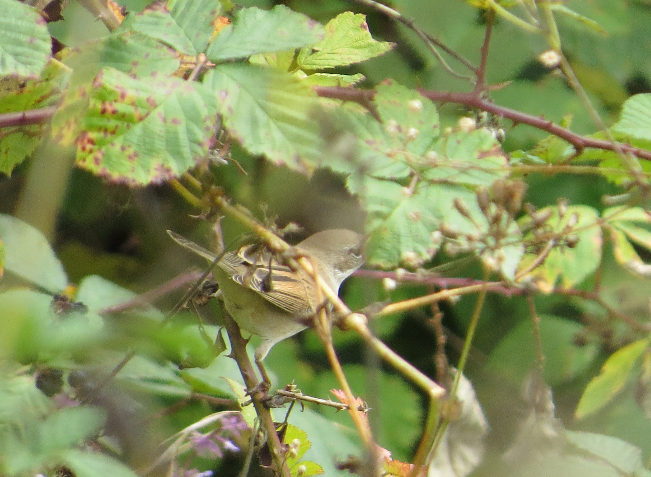 რუხი ბოლოქანქარა Motacilla cinerea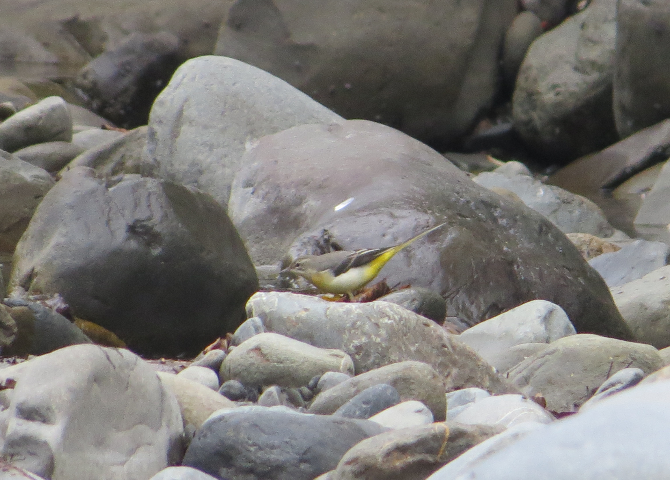 ჩვეულებრივი კაკაჩა Buteo buteo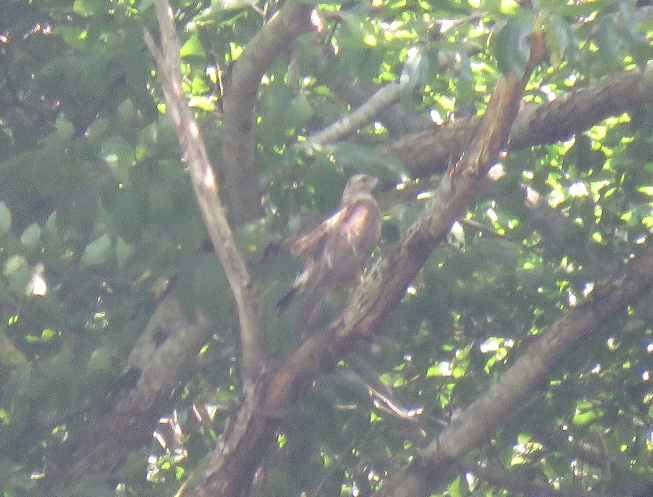 ჩვ. ბოლოცეცხლა Phoenicurus phoenicurus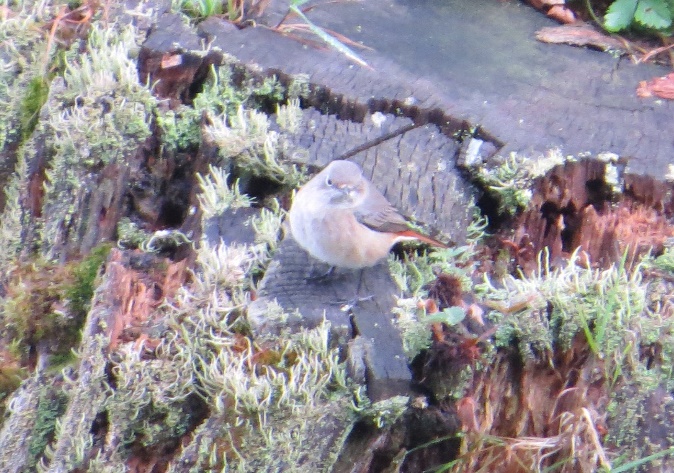 Nქართული დასახელებასამეცნიერო დასახელებაინგლისური დასახელებაგადაფრენის სეზონურობაIUCNRLGBern Conv.CMSდაფიქსირდა -1 არ დაფიქსირდა XმიმინოAccipiter nisusEurasian SparrowhawkYR-RLC√1ძერაMilvus migransBlack KiteMLC√√xქორიAccipiter gentilisNorthern GoshawkMLC√√1ჩვეულებრივი კაკაჩაButeo buteoCommon BuzzardMLC√√1კრაზანაჭამია (ან ირაო)Pernis apivorusEuropean Honey-BuzzardBB,MLC1ჩია არწივიHieraaetus pennatusBooted EagleMLC√xმთის არწივიAquila chrysaetosGolden EagleYR-RLCVU√xმცირე მყივანი არწივი Clanga pomarinaLesser Spotted EagleBB,MLC√xველის არწივი Aquila nipalensisSteppe EagleMENxბატკანძერი Gypaetus barbatusBearded Vulture (Lammergeier)YR-RNTVU√√xორბიGyps fulvusEurasian Griffon VultureYR-VLCVU√xალალიFalco columbariusMerlinMLC√√xჩვეულებრივი კირკიტაFalco tinnunculusCommon KestrelMLC√√xგარეული მტრედიColumba liviaRock DoveYR-VLCxგულიო (ან გვიძინი)Columba oenasStock DoveMLC√xქედანიColumba palumbusCommon Wood-Pigeon      M   LCxგუგულიCuculus canorusCommon CuckooBBLC√xწყრომიOtus scopsEurasian Scops-OwlBBLCxბუკიოტიAegolius funereusBoreal (or Tengmalm’s) OwlYR-RLCVU√√xჭოტიAthene noctuaLittle OwlYR-RLC√xზარნაშოBubo buboEurasian Eagle OwlMLCxოფოფიUpupa epopsCommon HoopoeMLC√xმწყერიCoturnix coturnixCommon QuailBBLCxტყის ქათამი (ვალდშნეპი)Scolopax rusticolaEurasian WoodcockMLCxნამგალაApus apusCommon SwiftBBLCxდიდი ჭრელი კოდალაDendrocopos majorGreater Spotted WoodpeckerYR-RLC√1საშუალო ჭრელი კოდალაLeiopicus mediusMiddle Spotted WoodpeckerYR-RLCxთეთრზურგა კოდალაDendrocopos leucotosWhite-backed WoodpeckerYR-RLC√xმცირე ჭრელი კოდალაDryobates minorLesser Spotted WoodpeckerYR-RLC√xმაქციაJynx torquillaEurasian WryneckBBLC√xმინდვრის ტოროლაAlauda arvensisEurasian SkylarkMLCxქოჩორა ტოროლაGalerida cristataCrested LarkMLCxტყის ტოროლაLullula arboreaWood LarkMLCxსოფლის მერცხალიHirundo rusticaBarn SwallowBB,MLC√xქალაქის მერცხალიDelichon urbicumNorthern Hause-MartinYR-VLC√xკლდის მერცხალიHirundo rupestrisEurasian Crag-martinBBLC√xთეთრი ბოლოქანქარაMotacilla albaWhite WagtailYR-RLC√1რუხი ბოლოქანქარაMotacilla cinereaGrey WagtailMLC√1ყვითელი ბოლოქანქარაMotacilla flavaYellow WagtailMLC√√xშავშუბლა ღაჟოLanius minorLesser Grey ShrikeMLC√√xჩვეულებრივი ღაჟოLanius collurioRed-backed ShrikeBB,MLC√xმიმინოსებრი ასპუჭაკაSylvia nisoriaBarred WarblerBBLC√xშავთავა ასპუჭაკაSylvia atricapillaBlackcapBBLC√xდიდი თეთრყელა ასპუჭაკაSylvia communisCommon WhitethroatBB,MLCxმცირე თეთრყელა ასპუჭაკაSylvia currucaLesser WhitethroatBB,MLC√1ჩვეულებრივი ბოლოცეცხლაPhoenicurus phoenicurusCommon RedstartBB,MLC√1შავი ბოლოცეცხლაPhoenicurus ochrurosBlack RedstartBBLC√1ჩვეულებრივი ბულბულიLuscinia megarhynchosCommon NightingaleBBLC√xაღმოსავლური ბულბულიLuscinia luscinia Thrush NightingaleBB,MLCxშაშვიTurdus merulaEurasian BlackbirdYR-RLC√1წრიპა შაშვი (მგალობელი შაშვი)Turdus philomelosSong ThrushMLC√xჩხართვიTurdus viscivorusMistle ThrushMLC√xთოხიტარაAegithalos caudatusLong-tailed TitYR-RLC√xგულწითელაErithacus rubeculaEuropean RobinBBLC√xდიდი წივწივა Parus majorGreat TitYR-RLC√xმოლურჯო წივწივა Parus caeruleusBlue TitYR-RLC1მცირე წივწივაParus aterCoal TitYR-RLCxჩვეულებრივი მგლინავაCerthia familiarisEurasian Tree-creeperMLC√xჭინჭრაქა Troglodytes troglodytesWinter WrenYR-RLC√xმურა ბუტბუტა (მურა მქირდავი)Hippolais caligataBooted WarblerMLCXწყლის შაშვიCinclus cinclusWhite-throated DipperYR-RLCxმეფეტვია Miliaria calandraCorn BuntingBBLCxკლდის გრატაEmberiza ciaRock BuntingYR-RLC√xჩრდილოეთის სკვინჩაFringilla montifringillaBramblingWVLCxსკვინჩა Fringilla coelebsEurasian ChaffinchYR-RLC1ჩიტბატონაCarduelis carduelisEuropean GoldfinchYR-RLC√xშავთავა ოვსადიSaxicola  torquatusAfrican stonechatBBLC√xმწვანულაCarduelis chlorisEuropean GreenfinchYR-RLC√xმინდვრის ბეღურაPasser montanusTree SparrowMLCxსახლის ბეღურაPasser domesticusHause SparrowYR-RLC1ჩვეულებრივი კოჭობაCarpodacus erythrinusCommon RosefinchBBLC√xმოლაღურიOriolus oriolusEurasian Golden OrioleMLC√√xჩხიკვიGarrulus glandariusEurasian JayYR-RLCxყორანიCorvus coraxCommon RavenYR-VLC√xრუხი ყვავიCorvus coroneHooded CrowYR-RLCxგაზაფხულა ჭივჭავიPhylloscopus trochilusWillow WarblerBBLC√xჩვეულებრივი ჭივჭავიPhylloscopus collybitaCommon ChiffchaffBBLCxტყის ჭვინტაკაPrunella modularisHedge Accentor (Dunnock)BBLC√xთეთრწარბა (ანუ მდელოს) ოვსადიSaxicola rubetraWhinchatBBLC√√xრუხი მემატლია    Muscicapa striataSpotted FlycatcherBB, MLC√xჩვეულებრივი მეღორღიაOenanthe oenantheNorthern wheatearBB, MLC√xტყის მწყერჩიტაAnthus trivialisTree PipitBBLCxწითელგულა მწყერჩიტაAnthus cervinusRed-Throated PipitMLC√xსახეობების სეზონური ცხოვრების პერიოდი მოცემულ ტერიტორიაზე:YR-R = მთელი წლის განმავლობაში საქართველოშია აქ ბუდობს და მრავლება; YR-V = ამ ტერიტორიების ვიზიტორია; არ მრავლდება, მაგრამ მთელი წლის განმავლობაში აქ არის; BB = ტერიტორიაზე შემოდის მხოლოდ გასამრავლებლად; M = მიგრანტი; მიგრაციის დროს (შემოდგომაზე და გაზაფხულზე) შეიძლება მოხვდეს ამ ტერიტორიაზეIUCN - კატეგორიები ფორმულირდება შემდეგი სახით:EX – გადაშენებული; EW – ბუნებაში გადაშენებული; CR – კრიტიკულ საფრთხეში მყოფი; EN – საფრთხეში მყოფი; VU – მოწყვლადი; NT – საფრთხესთან ახლოს მყოფი; LC –საჭიროებს ზრუნვას; DD – არასრული მონაცემები; NE – არ არის შეფასებულისახეობების სეზონური ცხოვრების პერიოდი მოცემულ ტერიტორიაზე:YR-R = მთელი წლის განმავლობაში საქართველოშია აქ ბუდობს და მრავლება; YR-V = ამ ტერიტორიების ვიზიტორია; არ მრავლდება, მაგრამ მთელი წლის განმავლობაში აქ არის; BB = ტერიტორიაზე შემოდის მხოლოდ გასამრავლებლად; M = მიგრანტი; მიგრაციის დროს (შემოდგომაზე და გაზაფხულზე) შეიძლება მოხვდეს ამ ტერიტორიაზეIUCN - კატეგორიები ფორმულირდება შემდეგი სახით:EX – გადაშენებული; EW – ბუნებაში გადაშენებული; CR – კრიტიკულ საფრთხეში მყოფი; EN – საფრთხეში მყოფი; VU – მოწყვლადი; NT – საფრთხესთან ახლოს მყოფი; LC –საჭიროებს ზრუნვას; DD – არასრული მონაცემები; NE – არ არის შეფასებულისახეობების სეზონური ცხოვრების პერიოდი მოცემულ ტერიტორიაზე:YR-R = მთელი წლის განმავლობაში საქართველოშია აქ ბუდობს და მრავლება; YR-V = ამ ტერიტორიების ვიზიტორია; არ მრავლდება, მაგრამ მთელი წლის განმავლობაში აქ არის; BB = ტერიტორიაზე შემოდის მხოლოდ გასამრავლებლად; M = მიგრანტი; მიგრაციის დროს (შემოდგომაზე და გაზაფხულზე) შეიძლება მოხვდეს ამ ტერიტორიაზეIUCN - კატეგორიები ფორმულირდება შემდეგი სახით:EX – გადაშენებული; EW – ბუნებაში გადაშენებული; CR – კრიტიკულ საფრთხეში მყოფი; EN – საფრთხეში მყოფი; VU – მოწყვლადი; NT – საფრთხესთან ახლოს მყოფი; LC –საჭიროებს ზრუნვას; DD – არასრული მონაცემები; NE – არ არის შეფასებულისახეობების სეზონური ცხოვრების პერიოდი მოცემულ ტერიტორიაზე:YR-R = მთელი წლის განმავლობაში საქართველოშია აქ ბუდობს და მრავლება; YR-V = ამ ტერიტორიების ვიზიტორია; არ მრავლდება, მაგრამ მთელი წლის განმავლობაში აქ არის; BB = ტერიტორიაზე შემოდის მხოლოდ გასამრავლებლად; M = მიგრანტი; მიგრაციის დროს (შემოდგომაზე და გაზაფხულზე) შეიძლება მოხვდეს ამ ტერიტორიაზეIUCN - კატეგორიები ფორმულირდება შემდეგი სახით:EX – გადაშენებული; EW – ბუნებაში გადაშენებული; CR – კრიტიკულ საფრთხეში მყოფი; EN – საფრთხეში მყოფი; VU – მოწყვლადი; NT – საფრთხესთან ახლოს მყოფი; LC –საჭიროებს ზრუნვას; DD – არასრული მონაცემები; NE – არ არის შეფასებულისახეობების სეზონური ცხოვრების პერიოდი მოცემულ ტერიტორიაზე:YR-R = მთელი წლის განმავლობაში საქართველოშია აქ ბუდობს და მრავლება; YR-V = ამ ტერიტორიების ვიზიტორია; არ მრავლდება, მაგრამ მთელი წლის განმავლობაში აქ არის; BB = ტერიტორიაზე შემოდის მხოლოდ გასამრავლებლად; M = მიგრანტი; მიგრაციის დროს (შემოდგომაზე და გაზაფხულზე) შეიძლება მოხვდეს ამ ტერიტორიაზეIUCN - კატეგორიები ფორმულირდება შემდეგი სახით:EX – გადაშენებული; EW – ბუნებაში გადაშენებული; CR – კრიტიკულ საფრთხეში მყოფი; EN – საფრთხეში მყოფი; VU – მოწყვლადი; NT – საფრთხესთან ახლოს მყოფი; LC –საჭიროებს ზრუნვას; DD – არასრული მონაცემები; NE – არ არის შეფასებულისახეობების სეზონური ცხოვრების პერიოდი მოცემულ ტერიტორიაზე:YR-R = მთელი წლის განმავლობაში საქართველოშია აქ ბუდობს და მრავლება; YR-V = ამ ტერიტორიების ვიზიტორია; არ მრავლდება, მაგრამ მთელი წლის განმავლობაში აქ არის; BB = ტერიტორიაზე შემოდის მხოლოდ გასამრავლებლად; M = მიგრანტი; მიგრაციის დროს (შემოდგომაზე და გაზაფხულზე) შეიძლება მოხვდეს ამ ტერიტორიაზეIUCN - კატეგორიები ფორმულირდება შემდეგი სახით:EX – გადაშენებული; EW – ბუნებაში გადაშენებული; CR – კრიტიკულ საფრთხეში მყოფი; EN – საფრთხეში მყოფი; VU – მოწყვლადი; NT – საფრთხესთან ახლოს მყოფი; LC –საჭიროებს ზრუნვას; DD – არასრული მონაცემები; NE – არ არის შეფასებულისახეობების სეზონური ცხოვრების პერიოდი მოცემულ ტერიტორიაზე:YR-R = მთელი წლის განმავლობაში საქართველოშია აქ ბუდობს და მრავლება; YR-V = ამ ტერიტორიების ვიზიტორია; არ მრავლდება, მაგრამ მთელი წლის განმავლობაში აქ არის; BB = ტერიტორიაზე შემოდის მხოლოდ გასამრავლებლად; M = მიგრანტი; მიგრაციის დროს (შემოდგომაზე და გაზაფხულზე) შეიძლება მოხვდეს ამ ტერიტორიაზეIUCN - კატეგორიები ფორმულირდება შემდეგი სახით:EX – გადაშენებული; EW – ბუნებაში გადაშენებული; CR – კრიტიკულ საფრთხეში მყოფი; EN – საფრთხეში მყოფი; VU – მოწყვლადი; NT – საფრთხესთან ახლოს მყოფი; LC –საჭიროებს ზრუნვას; DD – არასრული მონაცემები; NE – არ არის შეფასებულისახეობების სეზონური ცხოვრების პერიოდი მოცემულ ტერიტორიაზე:YR-R = მთელი წლის განმავლობაში საქართველოშია აქ ბუდობს და მრავლება; YR-V = ამ ტერიტორიების ვიზიტორია; არ მრავლდება, მაგრამ მთელი წლის განმავლობაში აქ არის; BB = ტერიტორიაზე შემოდის მხოლოდ გასამრავლებლად; M = მიგრანტი; მიგრაციის დროს (შემოდგომაზე და გაზაფხულზე) შეიძლება მოხვდეს ამ ტერიტორიაზეIUCN - კატეგორიები ფორმულირდება შემდეგი სახით:EX – გადაშენებული; EW – ბუნებაში გადაშენებული; CR – კრიტიკულ საფრთხეში მყოფი; EN – საფრთხეში მყოფი; VU – მოწყვლადი; NT – საფრთხესთან ახლოს მყოფი; LC –საჭიროებს ზრუნვას; DD – არასრული მონაცემები; NE – არ არის შეფასებულისახეობების სეზონური ცხოვრების პერიოდი მოცემულ ტერიტორიაზე:YR-R = მთელი წლის განმავლობაში საქართველოშია აქ ბუდობს და მრავლება; YR-V = ამ ტერიტორიების ვიზიტორია; არ მრავლდება, მაგრამ მთელი წლის განმავლობაში აქ არის; BB = ტერიტორიაზე შემოდის მხოლოდ გასამრავლებლად; M = მიგრანტი; მიგრაციის დროს (შემოდგომაზე და გაზაფხულზე) შეიძლება მოხვდეს ამ ტერიტორიაზეIUCN - კატეგორიები ფორმულირდება შემდეგი სახით:EX – გადაშენებული; EW – ბუნებაში გადაშენებული; CR – კრიტიკულ საფრთხეში მყოფი; EN – საფრთხეში მყოფი; VU – მოწყვლადი; NT – საფრთხესთან ახლოს მყოფი; LC –საჭიროებს ზრუნვას; DD – არასრული მონაცემები; NE – არ არის შეფასებულისახეობების სეზონური ცხოვრების პერიოდი მოცემულ ტერიტორიაზე:YR-R = მთელი წლის განმავლობაში საქართველოშია აქ ბუდობს და მრავლება; YR-V = ამ ტერიტორიების ვიზიტორია; არ მრავლდება, მაგრამ მთელი წლის განმავლობაში აქ არის; BB = ტერიტორიაზე შემოდის მხოლოდ გასამრავლებლად; M = მიგრანტი; მიგრაციის დროს (შემოდგომაზე და გაზაფხულზე) შეიძლება მოხვდეს ამ ტერიტორიაზეIUCN - კატეგორიები ფორმულირდება შემდეგი სახით:EX – გადაშენებული; EW – ბუნებაში გადაშენებული; CR – კრიტიკულ საფრთხეში მყოფი; EN – საფრთხეში მყოფი; VU – მოწყვლადი; NT – საფრთხესთან ახლოს მყოფი; LC –საჭიროებს ზრუნვას; DD – არასრული მონაცემები; NE – არ არის შეფასებულიქართული ხვლიკი (Darevskia rudis)E- 345376 N- 4715581                                          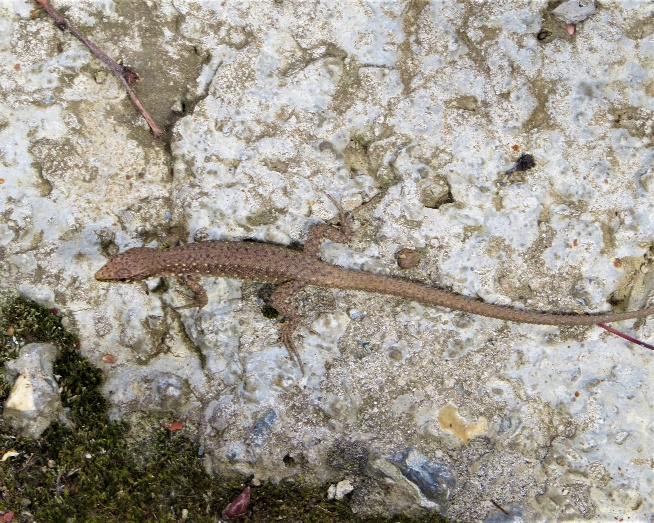 ართვინული ხვლიკი (Darevskia derjugini)  E- 345597 N- 4714679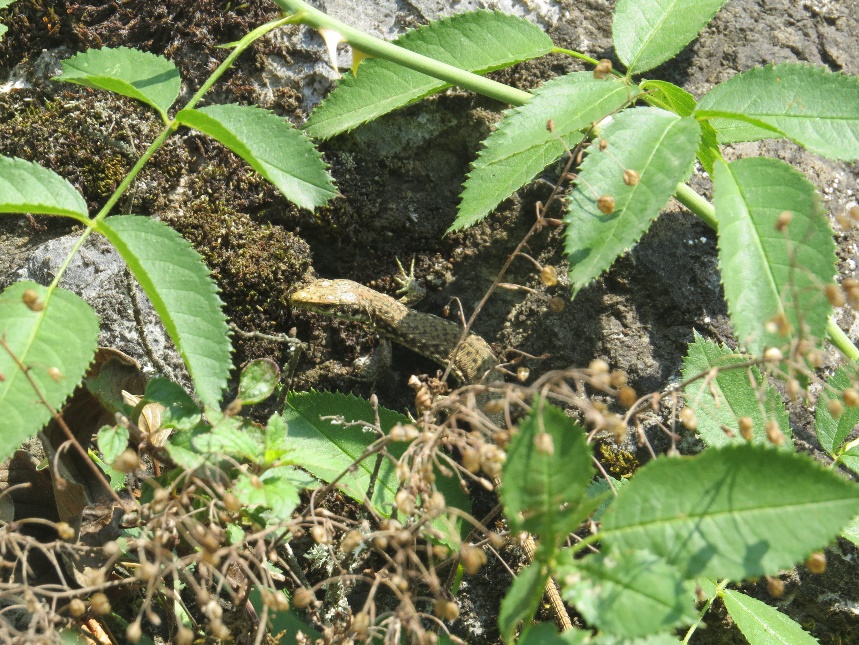 მცირეაზიური ბაყაყი (Rana macrocnemis) E- 345354 N- 4716856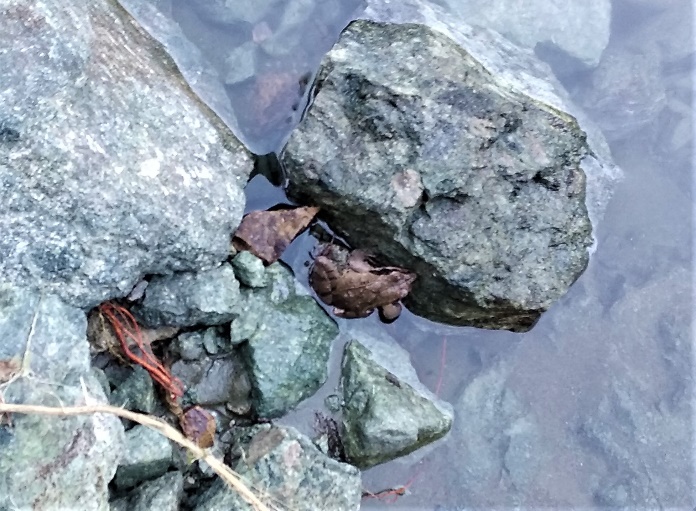 ჩვ. ვასაკა  (Hyla arborea) E- 345000 N- 4714889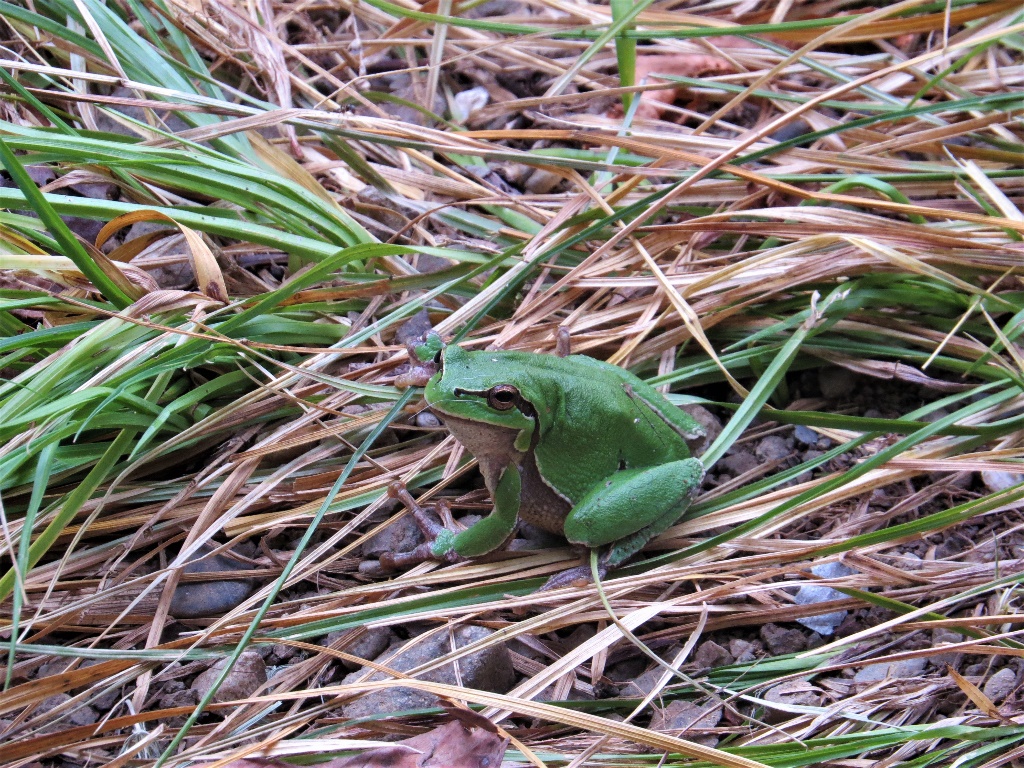 Nქართული (სამეცნიერო დასახელება)ლათინური დასახლებაIUCNRLGBern Conv.დაფიქსირდა -1 არ დაფიქსირდა Xჩვეულებრივი ანკარაNatrix natrixLCLC√XსპილენძაCoronela austriacaLCNE√Xქართული ხვლიკიDarevskia rudisLCLC√2ართვინული ხვლიკიDarevskia derjuginiNTLC√Xბრაუნერის ხვლიკიDarevskia brauneriLC-Xწყლის ანკარაNatrix tessellataLCLC√Xკავკასიური ხვლიკი Darevskia caucasicaLCDD√Xკავკასიური გველგესლაVipera kaznakoviENEN√XბოხმეჭაAnguilis colchicaLCLC√Xესკულაპის გველიZamenis longissimusLCLC√X11ტბორის ბაყაყი Pelophylax ridibundusLC√1ვასაკა Hyla arboreaLC√Xმცირეაზიური  ბაყაყი Rana macrocnemisLC√2კავკასიური გომბეშო Bufo verrucosissimusNTXკავკასიური ჯვარულაPelodytes caucasicusNTXმცირეაზიური ტრიტონი Ommatotriton vittatusLC√XIUCN - კატეგორიები ფორმულირდება შემდეგი სახით:EX – გადაშენებული; EW – ბუნებაში გადაშენებული; CR – კრიტიკულ საფრთხეში მყოფი; EN – საფრთხეში მყოფი; VU – მოწყვლადი; NT – საფრთხესთან ახლოს მყოფი; LC – საჭიროებს ზრუნვას; DD – არასრული მონაცემები; NE – არ არის შეფასებულიIUCN - კატეგორიები ფორმულირდება შემდეგი სახით:EX – გადაშენებული; EW – ბუნებაში გადაშენებული; CR – კრიტიკულ საფრთხეში მყოფი; EN – საფრთხეში მყოფი; VU – მოწყვლადი; NT – საფრთხესთან ახლოს მყოფი; LC – საჭიროებს ზრუნვას; DD – არასრული მონაცემები; NE – არ არის შეფასებულიIUCN - კატეგორიები ფორმულირდება შემდეგი სახით:EX – გადაშენებული; EW – ბუნებაში გადაშენებული; CR – კრიტიკულ საფრთხეში მყოფი; EN – საფრთხეში მყოფი; VU – მოწყვლადი; NT – საფრთხესთან ახლოს მყოფი; LC – საჭიროებს ზრუნვას; DD – არასრული მონაცემები; NE – არ არის შეფასებულიIUCN - კატეგორიები ფორმულირდება შემდეგი სახით:EX – გადაშენებული; EW – ბუნებაში გადაშენებული; CR – კრიტიკულ საფრთხეში მყოფი; EN – საფრთხეში მყოფი; VU – მოწყვლადი; NT – საფრთხესთან ახლოს მყოფი; LC – საჭიროებს ზრუნვას; DD – არასრული მონაცემები; NE – არ არის შეფასებულიIUCN - კატეგორიები ფორმულირდება შემდეგი სახით:EX – გადაშენებული; EW – ბუნებაში გადაშენებული; CR – კრიტიკულ საფრთხეში მყოფი; EN – საფრთხეში მყოფი; VU – მოწყვლადი; NT – საფრთხესთან ახლოს მყოფი; LC – საჭიროებს ზრუნვას; DD – არასრული მონაცემები; NE – არ არის შეფასებულიIUCN - კატეგორიები ფორმულირდება შემდეგი სახით:EX – გადაშენებული; EW – ბუნებაში გადაშენებული; CR – კრიტიკულ საფრთხეში მყოფი; EN – საფრთხეში მყოფი; VU – მოწყვლადი; NT – საფრთხესთან ახლოს მყოფი; LC – საჭიროებს ზრუნვას; DD – არასრული მონაცემები; NE – არ არის შეფასებულიIUCN - კატეგორიები ფორმულირდება შემდეგი სახით:EX – გადაშენებული; EW – ბუნებაში გადაშენებული; CR – კრიტიკულ საფრთხეში მყოფი; EN – საფრთხეში მყოფი; VU – მოწყვლადი; NT – საფრთხესთან ახლოს მყოფი; LC – საჭიროებს ზრუნვას; DD – არასრული მონაცემები; NE – არ არის შეფასებულიArgynnis paphia - მინდვრის სადაფა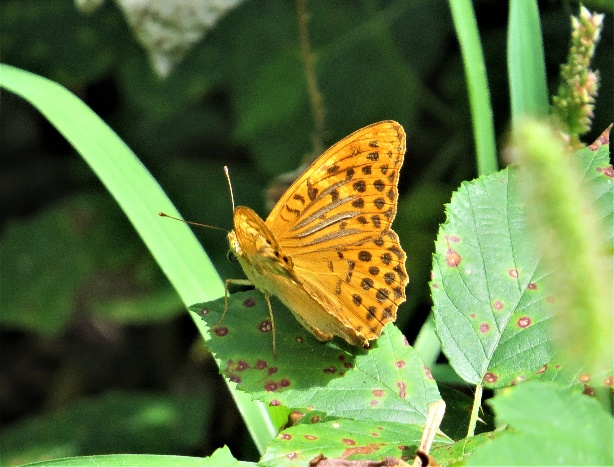  Melitaea didyma - წითელი კამათელა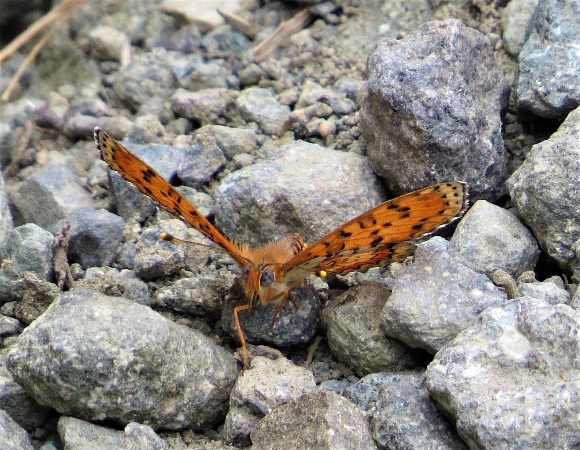 Milesia crabroniformis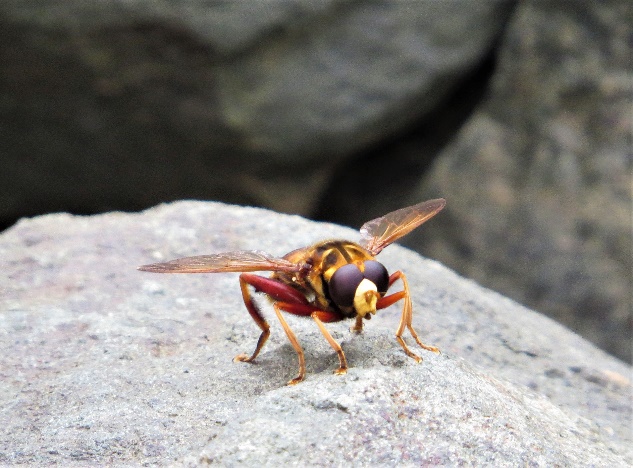 Milesia crabroniformis№დასახელებალათინური დასახელებაIUCN სტატუსი *1ნაკადულის კალმახიSalmo trutta morfa fario Linnaes, 1758საქართველოს წითელი ნუსხის მიხედვით VU (Ald)2კოლხური წვერაBarbus tauricus rionica Kamensky, 1899-3ნაფოტაRutilus rutilus  Linnaeus, 1758LC4სამხრეთული მარდულა, ფრიტაAlburnoides fasciatus Nordmann, 1840NEრეცეპტორი/ზემოქმედებაზემოქმედების აღწერაპირველადი წინადადება შემარბილებელი ღონისძიებების შესახებსაშიში გეოდინამიკური პროცესების (ეროზია, მეწყერი და სხვ.) გააქტიურების რისკები;გზების და მილსადენის დერეფნის  ფარგლებში გეოლოგიური პროცესების გააქტიურება; მდინარის სანაპირო ზოლის წარეცხვის რისკები;სათავე ნაგებობის და ჰესის შენობის უსაფრთხოებასთან დაკავშირებული რისკები;ყველა სენსიტიურ უბანზე განხორციელდება საშიში გეოლოგიური მოვლენების და დამცავი ნაგებობების მდგრადობის მონიტორინგი. მონიტორინგულ სამუშაოებში ჩართული იქნება შესაბამისი კომპეტენციის მქონე პერსონალი (ინჟინერ-გეოლოგი). საჭიროების შემთხვევაში გატარდება დამატებითი ღონისძიებები (გეოლოგიური შესწავლა, პროექტის დამუშავება და გამაგრებითი სამუშაოები).ზედაპირული და გრუნტის წყლების დაბინძურების რისკებიზედაპირული წყლების დაბინძურება ფერდობებიდან ჩამონაშალი ქანებით;ზედაპირული და გრუნტის წყლების დაბინძურება ნარჩენების არასწორი მართვის და სხვა გაუთვალისწინებელ შემთხვევებში.ნარჩენების მართვის გეგმით გათვალისწინებული ღონისძიებების შესრულების სისტემატური კონტროლი;ზეთების შენახვისა და გამოყენების წესების დაცვაზე სისტემატური ზედამხედველობა;საწვავის/ზეთების ავარიული დაღვრის შემთხვევაში დაბინძურების ლოკალიზაცია და ზედაპირულ წყლებში მოხვედრის პრევენციის ღონისძიებების გატარება;ქვესადგურის აღჭურვა ავარიული დაღვრის ზეთშემკრები სისტემით;პერსონალს ინსტრუქტაჟი გარემოს დაცვის და უსაფრთხოების საკითხებზე.ზემოქმედება ჰიდროლოგიურ რეჟიმზეენერგეტიკული დანიშნულებით წყლის აღების გამო მდინარეების საპროექტო მონაკვეთებში წყლის ბუნებრივი ხარჯის შემცირებადამყარდება კონტროლი სათავე კვანძის ქვედა ბიეფში ეკოლოგიური ხარჯის გატარებაზე;მდინარეში ეკოლოგიური ხარჯის ტოლი ან მასზე ნაკლები ხარჯის მოდინების შემთხვევაში მოხდება ჰესების მუშაობის შეჩერება და მოდინებული წყლის ხარჯი სრულად გატარდება სათავე კვანძების ქვედა ბიეფში;ეკოლოგიური ხარჯის განსაზღვრის დროს სოციალური საკითხების გათვალისწინება;ზემოქმედება მყარი ნატანის ტრანსპორტირების პირობებზეენერგეტიკული დანიშნულებით წყლის აღების გამო და დამბების არსებობის შედეგად მყარი ნატანის ბუნებრივი ტრანსპორტირების პირობების დარღვევა;სანაპირო ზოლის ცალკეულ უბნებში მყარი ნატანის დეფიციტი ან მოჭარბებული დაგროვება.გაზაფხულის და შემოდგომის წყალდიდობების პერიოდში გარკვეული ხანგრძლივობით მაქსიმალურად გაიხსნება სათავე ნაგებობების გამრეცხი ფარები და მოხდება მყარი ნატანის ქვედა ბიეფის მიმართულებით გადარეცხვა;წელიწადში ორჯერ, გაზაფხულისა და შემოდგომის წყალდიდობის შემდგომ, ჩატარდება მონიტორინგი სათავე კვანძების კვეთში ნატანის გატარებაზე;ჩატარებული მონიტორინგის მიხედვით, თუ დადგინდა, რომ ნატანის გატარება ფერხდება, გატარდება შესაბამისი პროფილაქტიკური ღონისძიებები (მაგ. ექსკავატორის დახმარებით ზედა ბიეფის გაწმენდა და სხვ).ზემოქმედება ფლორისტულ გარემოზედერეფნის პერიოდული გასუფთავება ხე-მცენარეული საფარისგან;პერიოდული სარემონტო-პროფილაქტიკური სამუშაოებისას სამუშაო ზონის საზღვრების დაცვა, რომ ადგილი არ ჰქონდეს მცენარეული საფარის დამატებით დაზიანებას.ზემოქმედება ცხოველთა სამყაროზეზემოქმედება ცხოველთა სახეობებზე ნარჩენების არასწორი მართვის გამო;ზემოქმედება წყლის მოყვარულ ცხოველებზე მდინარის ჰიდროლოგიური პირობების ცვლილების გამო;ბრაკონიერობა.ყურადღება მიექცევა ნარჩენების სათანადო მართვას;სათავე კვანძის ქვედა ბიეფში მუდმივად გატარდება სავალდებულო ეკოლოგიური ხარჯი;მომსახურე პერსონალის  ცნობიერების ამაღლება უკანონო ნადირობა/თევზაობასთან დაკავშირებით და შესაბამისი მონიტორინგის წარმოება.ზემოქმედება იქთიოფაუნაზეწყლის ბიომრავალფეროვნების საცხოვრებელი პირობების გაუარესება ჰიდროლოგიური პირობების ცვლილების გამო;თევზების სამიგრაციო მარშრუტის ბლოკირება დამბის  არსებობის გამო;თევზის წყალმიმღებში მოხვედრის რისკი;სათავე ნაგებობიდან ქვედა დინებაში ეკოლოგიური ხარჯის მუდმივი გატარება;სათავე კვანძზე ეფექტური თევზსავალის მოწყობა და მისი ტექნიკური გამართულობის კონტროლი;თევზის დაზიანების რისკის მინიმიზაციის მიზნით წყალმიმღებზე თევზამრიდის დამონტაჟება;ზედაპირული წყლების ხარისხის გაუარესების თავიდან აცილების ყველა შემარბილებელი ღონისძიებების გატარება.ჯანმრთელობასა და უსაფრთხოებასთან დაკავშირებული რისკებიდაუდევრობით და გაუფრთხილებლობით ელექტროსადენებზე ფიზიკური ზემოქმედების შედეგად გამოწვეული ელ. შოკის რისკები;სხვა გაუთვალისწინებელი შემთხვევებიადგილობრივი მოსახლეობის ინფორმირება შესაძლო რისკების შესახებ;ეგხ-ს ფარგლებში სენსიტიურ მონაკვეთებზე, ჰესების სატავე ნაგებობების და ძალური კვანძების ტერიტორიაზე შესაბამისი ამკრძალავი, გამაფრთხილებელი და მიმთითებელი მნიშნების მოწყობა;გეგმიური სარემონტრო-პრიფილაქტიკური სამუშაოების ჩატარება.